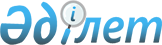 2020-2022 жылдарға арналған облыстық бюджет туралы
					
			Мерзімі біткен
			
			
		
					Қызылорда облыстық мәслихатының 2019 жылғы 12 желтоқсандағы № 374 шешімі. Қызылорда облысының Әділет департаментінде 2019 жылғы 23 желтоқсанда № 7037 болып тіркелді. Мерзімі біткендіктен қолданыс тоқтатылды
      "Қазақстан Республикасының Бюджет кодексі" Қазақстан Республикасының 2008 жылғы 4 желтоқсандағы кодексінің 75-бабының 2-тармағына, "Қазақстан Республикасындағы жергілікті мемлекеттік басқару және өзін-өзі басқару туралы" Қазақстан Республикасының 2001 жылғы 23 қаңтардағы Заңының 6-бабының 1-тармағының 1) тармақшасына сәйкес Қызылорда облыстық мәслихаты ШЕШІМ ҚАБЫЛДАДЫ:
      1. 2020-2022 жылдарға арналған облыстық бюджет тиісінше 1, 2 және 3-қосымшаларға сәйкес, оның ішінде 2020 жылға мынадай көлемдерде бекітілсін:
      1) кірістер – 280 547 210,1 мың теңге, оның ішінде:
      салықтық түсімдер – 12 081 528,0 мың теңге;
      салықтық емес түсімдер – 4 428 183,9 мың теңге; 
      негізгі капиталды сатудан түсетін түсімдер – 32 243,4 мың теңге;
      трансферттер түсімі – 264 005 254,8 мың теңге;
      2) шығындар – 288 827 341,8 мың теңге;
      3) таза бюджеттік кредиттеу – 28 022 039,7 мың теңге;
      бюджеттік кредиттер – 32 482 377,4 мың теңге;
      бюджеттік кредиттерді өтеу – 4 460 337,7 мың теңге;
      4) қаржы активтерімен операциялар бойынша сальдо – 2 955 715,6 мың теңге;
      қаржы активтерін сатып алу – 2 955 715,6 мың теңге;
      мемлекеттің қаржы активтерін сатудан түсетін түсімдер – 0;
      5) бюджет тапшылығы (профициті) – -39 257 887,0 мың теңге;
      6) бюджет тапшылығын қаржыландыру (профицитін пайдалану) – 39 257 887,0 мың теңге.
      Ескерту. 1-тармақ жаңа редакцияда - Қызылорда облыстық мәслихатының 04.12.2020 № 515 шешімімен (01.01.2020 бастап қолданысқа енгізіледі).


      2. 2020 жылға арналған аудандар мен Қызылорда қаласының бюджеттерінен облыстық бюджетке кірістерді бөлу нормативтері төмендегідей болып белгіленсін:
      1) 101.201 "Төлем көзінен салық салынатын табыстардан ұсталатын жеке табыс салығы" және 101.205 "Төлем көзінен салық салынбайтын шетелдік азаматтар табыстарынан ұсталатын жеке табыс салығы" кодтары бойынша бюджеттерінен:
      Арал ауданынан – 50%;
      Қазалы ауданынан – 50%;
      Қармақшы ауданынан – 50%;
      Жалағаш ауданынан – 50%;
      Сырдария ауданынан – 50%;
      Шиелі ауданынан – 50%;
      Жаңақорған ауданынан – 50%;
      Қызылорда қаласынан – 30%.
      2) 101.202 "Төлем көзінен салық салынбайтын табыстардан ұсталатын жеке табыс салығы" коды бойынша аудандар бюджеттерінен – 0%, Қызылорда қаласы бюджетінен – 30%;
      3) 103.101 "Әлеуметтік салық" коды бойынша бюджеттерінен:
      Арал ауданынан – 50%;
      Қазалы ауданынан – 50%;
      Қармақшы ауданынан – 50%;
      Жалағаш ауданынан – 50%;
      Сырдария ауданынан – 50%;
      Шиелі ауданынан – 50%;
      Жаңақорған ауданынан – 50%;
      Қызылорда қаласынан – 30%.
      3. 2020 жылға арналған облыстық бюджетте, облыстық бюджеттен аудандар бюджеттеріне берілетін субвенциялар көлемі 96 639 278 мың теңге сомасында көзделсін, оның ішінде:
      Арал ауданы - 12 407 460 мың теңге;
      Қазалы ауданы - 14 239 494 мың теңге;
      Қармақшы ауданы - 11 562 541мың теңге;
      Жалағаш ауданы - 7 180 872 мың теңге;
      Сырдария ауданы - 4 393 322 мың теңге;
      Шиелі ауданы - 14 688 239 мың теңге;
      Жаңақорған ауданы - 14 548 777 мың теңге;
      Қызылорда қаласы - 17 618 573 мың теңге.
      4. Аудандар және Қызылорда қаласы бюджеттеріне облыстық бюджет қаражаттары есебінен 2020 жылға арналған ағымдағы нысаналы трансферттердің бөлінуі облыс әкімдігінің қаулысы негізінде төмендегілер үшін айқындалады:
      1) білім беру;
      2) нәтижелі жұмыспен қамтуды және жаппай кәсіпкерлікті дамытудың 2017 – 2021 жылдарға арналған "Еңбек" мемлекеттік бағдарламасы шеңберінде еңбек нарығын дамытуға бағытталған ағымдағы шараларды жүзеге асыру;
      3) Қазақстан Республикасында мүгедектердің құқықтарын қамтамасыз ету және өмір сүру сапасын жақсарту;
      4) Ұлы Отан соғысының қатысушылары мен мүгедектеріне және оларға теңестірілген адамдарға бірреттік әлеуметтік көмек төлеу;
      5) өңірге қажет мамандықтар бойынша әлеуметтік тұрғыдан халықтың осал тобы қатарынан білім алушы студенттерге әлеуметтік көмек көрсетуге;
      6) туберкулез ауруының қолдаушы фазасында емделіп жүрген науқастарға әлеуметтік көмек көрсету;
      7) гемобластоздар мен апластикалық анемияны қосқанда гематологиялық аурулармен ауырған диспансерлік есепте тұрған балаларға әлеуметтік көмек көрсету;
      8) тұрмысы төмен отбасыларынан шыққан күндізгі бөлімде оқитын жоғары, арнаулы орта оқу орындарының және кәсіптік лицейлердің студенттері мен оқушыларының қалалық қоғамдық автокөліктерде жүру төлем ақысын өтеу;
      9) көлiк инфрақұрылымының басым жобаларын қаржыландыру;
      10) жолаушылар маршрутын субсидиялау;
      11) абаттандыру;
      12) АИТБ-инфекциясы бар балаларға әлеуметтік көмек көрсету;
      13) әлеуметтік жағдайы төмен отбасыларға қолдау көрсету орталығының қызметін қамтамасыз ету;
      14) су шаруашылығы нысандарын құжаттандыру;
      15) халықтың әлеуметтік осал топтарына және аз қамтылған көпбалалы отбасыларға жалға берілетін тұрғын үй сатып алу;
      16) жаңадан іске қосылған дене шынықтыру және спорт нысандарын ұстау;
      17) Қызылорда қаласы аумағында жер асты және жердегі инженерлік желілерін түгендеу;
      18) Жалағаш ауданы бюджетінің жылдық кіріс түсімдері болжамының орындалмауына байланысты жоғалтуларын өтеу.
      Ескерту. 4-тармаққа өзгерістер енгізілді - Қызылорда облыстық мәслихатының 21.04.2020 № 420; 24.08.2020 № 454; 28.10.2020 № 509; 04.12.2020 № 515 (01.01.2020 бастап қолданысқа енгізіледі) шешімдерімен.


      5. Аудандар және Қызылорда қаласы бюджеттеріне республикалық бюджет қаражаттары есебінен 2020 жылға арналған ағымдағы нысаналы трансферттердің бөлінуі облыс әкімдігінің қаулысы негізінде төмендегілер үшін айқындалады:
      1) мемлекеттік атаулы әлеуметтік көмекті төлеу;
      2) үкіметтік емес ұйымдарда мемлекеттік әлеуметтік тапсырысты орналастыру;
      3) Қазақстан Республикасында мүгедектердің құқықтарын қамтамасыз етуге және өмір сүру сапасын жақсарту;
      4) еңбек нарығын дамыту;
      5) мемлекеттік халықты әлеуметтік қорғау ұйымдарында арнаулы әлеуметтік қызмет көрсететін жұмыскерлердің жалақысына қосымша ақылар белгілеу;
      6) мемлекеттік мектепке дейінгі білім беру ұйымдары педагогтерінің еңбегіне ақы төлеуді ұлғайту;
      7) мемлекеттік мектепке дейінгі білім беру ұйымдарының педагогтеріне біліктілік санаты үшін қосымша ақы төлеу;
      8) орта білім беру ұйымдарын жан басына шаққандағы қаржыландыруды сынақтан өткізу;
      9) мемлекеттік орта білім беру ұйымдары педагогтерінің еңбегіне ақы төлеуді ұлғайту;
      10) мемлекеттік орта білім беру ұйымдарының педагогтеріне біліктілік санаты үшін қосымша ақы төлеу;
      11) мемлекеттік мәдениет ұйымдарының және архив мекемелерінің басқарушы және негізгі персоналына мәдениет ұйымдарындағы және архив мекемелеріндегі ерекше еңбек жағдайлары үшін лауазымдық айлықақысына қосымша ақылар белгілеу;
      12) "Ауыл-Ел бесігі" жобасы шеңберінде ауылдық елді мекендердегі әлеуметтік және инженерлік инфрақұрылым бойынша іс-шараларды іске асыру;
      13) көлiк инфрақұрылымының басым жобаларын қаржыландыру;
      14) қоғамдық жұмыстарды ұйымдастыру;
      15) шағын және орта бизнес субъектілерінің салықтық жүктемесін төмендетуге байланысты шығындарды өтеу;
      16) алынып тасталды – Қызылорда облыстық мәслихатының 24.08.2020 № 454 шешімімен (01.01.2020 бастап қолданысқа енгізіледі);


      17) Қазақстан Республикасында төтенше жағдай режимінде коммуналдық қызметтерге ақы төлеу бойынша халықтың төлемдерін өтеу;
      18) дене шынықтыру және спорт саласындағы мемлекеттік орта және қосымша білім беру ұйымдары педагогтерінің еңбегіне ақы төлеуді ұлғайту.
      Ескерту. 5-тармаққа өзгерістер енгізілді - Қызылорда облыстық мәслихатының 21.04.2020 № 420; 29.05.2020 № 424; 04.12.2020 № 515 (01.01.2020 бастап қолданысқа енгізіледі) шешімдерімен.


      6. Аудандар және Қызылорда қаласы бюджеттеріне облыстық бюджет есебінен 2020 жылға арналған нысаналы даму трансферттердің бөлінуі облыс әкімдігінің қаулысы негізінде төмендегілер үшін айқындалады:
      1) коммуналдық тұрғын-үй қорының тұрғын үйлерін салу және (немесе) реконструкциялау;
      2) инженерлік-коммуникациялық инфрақұрылымды дамыту және (немесе) жайластыру;
      3) сумен жабдықтау және су бұру жүйелерін дамыту;
      4) ауылдық елді мекендерді сумен жабдықтау және су бұру жүйелерін дамыту;
      5) коммуналдық шаруашылықты дамыту;
      6) жылу-энергетикалық жүйесін дамыту;
      7) газ тасымалдау жүйесін дамыту;
      8) тұрмыстық қатты қалдықтар полигонының құрылысы;
      9) мал көміндісінің құрылысы;
      10) көлік инфрақұрылымын дамыту;
      11) "Бизнестің жол картасы-2025" бизнесті қолдау мен дамытудың мемлекеттік бағдарламасы шеңберінде индустриялық инфрақұрылымды дамыту;
      12) әлеуметтік сала нысандарын дамыту.
      Ескерту. 6-тармаққа өзгеріс енгізілді - Қызылорда облыстық мәслихатының 28.10.2020 № 509 шешімімен (01.01.2020 бастап қолданысқа енгізіледі).


      7. Аудандар және Қызылорда қаласы бюджеттеріне республикалық бюджет есебінен 2020 жылға арналған нысаналы даму трансферттердің бөлінуі облыс әкімдігінің қаулысы негізінде төмендегілер үшін айқындалады:
      1) "Нұрлы жер" тұрғын үй құрылысы бағдарламасы шеңберінде инженерлік-коммуникациялық инфрақұрылымды дамыту немесе жайғастыру, жобалау;
      2) коммуналдық тұрғын үй қоры үйлерінің құрылысы немесе қайта жаңғырту;
      3) инженерлік-коммуникациялық инфрақұрылымды дамыту немесе жайғастыру;
      4) өңірлерді дамытудың 2025 жылға дейінгі мемлекеттік бағдарламасы шеңберінде сумен жабдықтау және су бұру жүйелерін дамыту;
      5) өңірлерді дамытудың 2025 жылға дейінгі мемлекеттік бағдарламасы шеңберінде елді мекендерді сумен жабдықтау және су бұру жүйелерін дамыту;
      6) көлік жүйесін дамыту;
      7) өңірлерді дамытудың 2025 жылға дейінгі мемлекеттік бағдарламасы шеңберінде инженерлік инфрақұрылымды дамыту;
      8) индустриалдық инфрақұрылымды дамыту;
      9) "Ауыл-Ел бесігі" жобасы шеңберінде ауылдық елді мекендердегі әлеуметтік және инженерлік инфрақұрылым бойынша іс-шараларды іске асыру;
      10) алынып тасталды – Қызылорда облыстық мәслихатының 24.08.2020 № 454 шешімімен (01.01.2020 бастап қолданысқа енгізіледі).

      Ескерту. 7-тармаққа өзгерістер енгізілді - Қызылорда облыстық мәслихатының 21.04.2020 № 420 шешімімен (01.01.2020 бастап қолданысқа енгізіледі).


      8. Аудандар және Қызылорда қаласы бюджеттеріне облыстық бюджет есебінен 2020 жылға арналған нысаналы несиелердің бөлінуі облыс әкімдігінің қаулысы негізінде төмендегілер үшін айқындалады:
      1) тұрғын үй жобалау және (немесе) салу;
      2) Жұмыспен қамту жол картасы шеңберінде шараларды қаржыландыру.
      Ескерту. 8-тармаққа өзгеріс енгізілді - Қызылорда облыстық мәслихатының 24.08.2020 № 454 шешімімен (01.01.2020 бастап қолданысқа енгізіледі).


      9. Аудандар және Қызылорда қаласы бюджеттеріне республикалық бюджет есебінен 2020 жылға арналған нысаналы несиелердің бөлінуі облыс әкімдігінің қаулысы негізінде төмендегілер үшін айқындалады:
      1) мамандарды әлеуметтік қолдау шараларын іске асыру;
      2) кондоминиум объектілерінің ортақ мүлкіне күрделі жөндеу жүргізу.
      10. Облыстың жергілікті атқарушы органының 2020 жылға арналған резерві 1 087 446,4 мың теңге сомасында бекітілсін.
      Ескерту. 10-тармақ жаңа редакцияда - Қызылорда облыстық мәслихатының 21.04.2020 № 420 шешімімен (01.01.2020 бастап қолданысқа енгізіледі).


      10-1. Мемлекеттік бағдарламаларды іске асыру шеңберінде халықты жұмыспен қамтамасыз ететін инфрақұрылымды және тұрғын үй-коммуналдық шаруашылығын дамыту, елді мекендерді абаттандыру бойынша Жол картасын және тұрғын үй құрылысын қаржыландыруға ішкі нарықта айналысқа жіберу үшін 2020 жылға бағалы қағаздар шығару арқылы облыстың жергілікті атқарушы органымен қарыз алуы мақұлдансын.
      Ескерту. Шешім 10-1-тармақпен толықтырылды - Қызылорда облыстық мәслихатының 31.03.2020 № 418 шешімімен (01.01.2020 бастап қолданысқа енгізіледі).


      10-2. 2020 жылға арналған облыстық бюджетте 3 403 464 мың теңге төтенше жағдай режимін енгізуге байланысты аудандар мен Қызылорда қаласы бюджеттерінен трансферттердің түсімдері көзделсін.
      Ескерту. Шешім 10-2-тармақпен толықтырылды - Қызылорда облыстық мәслихатының 21.04.2020 № 420; жаңа редакцияда - Қызылорда облыстық мәслихатының 04.12.2020 № 515 шешімімен (01.01.2020 бастап қолданысқа енгізіледі) шешімдерімен.


      10-2. Түркістан облысы Мақтаарал ауданындағы төтенше жағдайды және оның салдарын жоюға Түркістан облысының бюджетіне 2020 жылға арналған облыстық бюджетінде 255 000 мың теңге мөлшерінде қаражат аудару қаралсын.
      Ескерту. Шешім 10-2-тармақпен толықтырылды - Қызылорда облыстық мәслихатының 29.05.2020 № 424 шешімімен (01.01.2020 бастап қолданысқа енгізіледі).


      11. 2020 жылға арналған жергiлiктi бюджеттердi атқару процесiнде секвестрлеуге жатпайтын жергілікті бюджеттiк бағдарламаларының тізбесі 4-қосымшаға сәйкес бекітілсін.
      12. Осы шешім 2020 жылғы 1 қаңтардан бастап қолданысқа енгізіледі және ресми жариялауға жатады. 2020 жылға арналған облыстық бюджет
      Ескерту. 1-қосымша жаңа редакцияда - Қызылорда облыстық мәслихатының 04.12.2020 № 515 шешімімен (01.01.2020 бастап қолданысқа енгізіледі). 2021 жылға арналған облыстық бюджет 2022 жылға арналған облыстық бюджет 2020 жылға арналған жергілікті бюджеттерді атқару процесінде секвестрлеуге жатпайтын жергілікті бюджеттік бағдарламалардың тізбесі
					© 2012. Қазақстан Республикасы Әділет министрлігінің «Қазақстан Республикасының Заңнама және құқықтық ақпарат институты» ШЖҚ РМК
				
      Қызылорда облыстық мәслихатыныңкезекті 40-сессиясының төрағасы,Қызылорда облыстықмәслихатының хатшысы

К. Бисенов
Қызылорда облыстық мәслихатының
2019 жылғы "12" желтоқсандағы
40-сессиясының № 374 шешіміне1-қосымша
Санаты 
Санаты 
Санаты 
Санаты 
Сомасы, 
мың теңге
Сыныбы 
Сыныбы 
Сыныбы 
Сомасы, 
мың теңге
Iшкi сыныбы 
Iшкi сыныбы 
Сомасы, 
мың теңге
Атауы 
Сомасы, 
мың теңге
1. Кірістер
280 547 210,1
1
Салықтық түсімдер
12 081 528,0
01
Табыс салығы
5 757 880,0
2
Жеке табыс салығы
5 757 880,0
03
Әлеуметтiк салық
5 163 907,4
1
Әлеуметтік салық
5 163 907,4
05
Тауарларға, жұмыстарға және қызметтерге салынатын ішкі салықтар
1 159 740,6
3
Табиғи және басқа да ресурстарды пайдаланғаны үшiн түсетiн түсiмдер
1 066 888,0
4
Кәсiпкерлiк және кәсiби қызметтi жүргiзгенi үшiн алынатын алымдар
92 852,6
2
Салықтық емес түсiмдер
4 428 183,9
01
Мемлекеттік меншіктен түсетін кірістер
153 811,7
1
Мемлекеттік кәсіпорындардың таза кірісі бөлігінің түсімдері
31 606,6
5
Мемлекет меншігіндегі мүлікті жалға беруден түсетін кірістер
29 698,0
7
Мемлекеттік бюджеттен берілген кредиттер бойынша сыйақылар
92 507,1
04
Мемлекеттік бюджеттен қаржыландырылатын, сондай-ақ Қазақстан Республикасы Ұлттық Банкінің бюджетінен (шығыстар сметасынан) қамтылатын және қаржыландырылатын мемлекеттік мекемелер салатын айыппұлдар, өсімпұлдар, санкциялар, өндіріп алулар
978 721,6
1
Мұнай секторы ұйымдарынан түсетін түсімдерді қоспағанда, мемлекеттік бюджеттен қаржыландырылатын, сондай-ақ Қазақстан Республикасы Ұлттық Банкінің бюджетінен (шығыстар сметасынан) қамтылатын және қаржыландырылатын мемлекеттік мекемелер салатын айыппұлдар, өсімпұлдар, санкциялар, өндіріп алулар
978 721,6
06
Басқа да салықтық емес түсiмдер
3 295 650,6
1
Басқа да салықтық емес түсiмдер
3 295 650,6
3
Негізгі капиталды сатудан түсетін түсімдер
32 243,4
01
Мемлекеттік мекемелерге бекітілген мемлекеттік мүлікті сату
32 243,4
1
Мемлекеттік мекемелерге бекітілген мемлекеттік мүлікті сату
32 243,4
4
Трансферттердің түсімдері
264 005 254,8
01
Төмен тұрған мемлекеттiк басқару органдарынан трансферттер
4 489 608,8
2
Аудандық (қалалық) бюджеттерден трансферттер
4 489 608,8
02
Мемлекеттiк басқарудың жоғары тұрған органдарынан түсетiн трансферттер
259 515 646,0
1
Республикалық бюджеттен түсетiн трансферттер
259 515 646,0
Функционалдық топ
Функционалдық топ
Функционалдық топ
Функционалдық топ
Бюджеттік бағдарламалардың әкімшісі
Бюджеттік бағдарламалардың әкімшісі
Бюджеттік бағдарламалардың әкімшісі
Бағдарлама
Бағдарлама
Атауы
2. Шығындар 
288 827 341,8
01
Жалпы сипаттағы мемлекеттiк қызметтер 
3 595 811,0
110
Облыс мәслихатының аппараты
68 844,9
001
Облыс мәслихатының қызметін қамтамасыз ету жөніндегі қызметтер
63 668,0
003
Мемлекеттік органның күрделі шығыстары
5 176,9
120
Облыс әкімінің аппараты
1 698 475,5
001
Облыс әкімінің қызметін қамтамасыз ету жөніндегі қызметтер
1 581 893,7
007
Ведомстволық бағыныстағы мемлекеттік мекемелер мен ұйымдардың күрделі шығыстары
89 815,4
009
Аудандық маңызы бар қалалардың, ауылдардың, кенттердің, ауылдық округтердің әкімдерін сайлауды қамтамасыз ету және өткізу
26 766,4
257
Облыстың қаржы басқармасы
212 929,0
001
Жергілікті бюджетті атқару және коммуналдық меншікті басқару саласындағы мемлекеттік саясатты іске асыру жөніндегі қызметтер
121 987,0
009
Жекешелендіру, коммуналдық меншікті басқару, жекешелендіруден кейінгі қызмет және осыған байланысты дауларды реттеу
942,0
113
Төменгі тұрған бюджеттерге берілетін нысаналы ағымдағы трансферттер
90 000,0
258
Облыстың экономика және бюджеттік жоспарлау басқармасы
206 519,5
001
Экономикалық саясатты, мемлекеттік жоспарлау жүйесін қалыптастыру мен дамыту саласындағы мемлекеттік саясатты іске асыру жөніндегі қызметтер
171 669,5
061
Бюджеттік инвестициялар және мемлекеттік-жекешелік әріптестік, оның ішінде концессия мәселелері жөніндегі құжаттаманы сараптау және бағалау
34 850,0
263
Облыстың ішкі саясат басқармасы
125 366,7
075
Облыс Қазақстан халқы Ассамблеясының қызметін қамтамасыз ету
125 366,7
269
Облыстың дін істері басқармасы
74 890,6
001
Жергілікті деңгейде дін істер саласындағы мемлекеттік саясатты іске асыру жөніндегі қызметтер
2 253,0
005
Өңірде діни ахуалды зерделеу және талдау
72 637,6
282
Облыстың тексеру комиссиясы
247 846,0
001
Облыстың тексеру комиссиясының қызметін қамтамасыз ету жөніндегі қызметтер 
245 438,0
003
Мемлекеттік органның күрделі шығыстары
2 408,0
288
Облыстың құрылыс, сәулет және қала құрылысы басқармасы
669 308,7
061
Мемлекеттік органдардың объектілерін дамыту
669 308,7
289
Облыстың кәсіпкерлік және туризм басқармасы
148 863,1
001
Жергілікті деңгейде кәсіпкерлік пен туризмді дамыту саласындағы мемлекеттік саясатты іске асыру жөніндегі қызметтер
144 840,1
032
Ведомстволық бағыныстағы мемлекеттік мекемелер мен ұйымдардың күрделі шығыстары
4 023,0
718
Облыстың мемлекеттік сатып алу басқармасы
79 659,0
001
Жергілікті деңгейде мемлекеттік сатып алуды басқару саласындағы мемлекеттік саясатты іске асыру жөніндегі қызметтер 
79 659,0
730
Қазақстан Республикасы Президентінің "Байқоныр" кешеніндегі арнаулы өкілінің қызметін қамтамасыз ету басқармасы
63 108,0
001
Қазақстан Республикасы Президентінің "Байқоныр" кешеніндегі арнаулы өкілінің қызметін қамтамасыз ету жөніндегі қызметтер
63 108,0
02
Қорғаныс
1 821 125,1
296
Облыстың жұмылдыру дайындығы басқармасы
1 738 917,1
001
Жергілікті деңгейде жұмылдыру дайындығы саласындағы мемлекеттік саясатты іске асыру жөніндегі қызметтер
64 421,0
003
Жалпыға бірдей әскери міндетті атқару шеңберіндегі іс-шаралар
7 966,3
005
Облыстық ауқымдағы жұмылдыру дайындығы және жұмылдыру
214 380,4
007
Аумақтық қорғанысты дайындау және облыстық ауқымдағы аумақтық қорғанысы
90 776,1
014
Облыстық ауқымдағы төтенше жағдайлардың алдын алу және жою
1 361 373,3
287
Облыстық бюджеттен қаржыландырылатын табиғи және техногендік сипаттағы төтенше жағдайлар, азаматтық қорғаныс саласындағы уәкілетті органдардың аумақтық органы
82 208,0
002
Аумақтық органның және ведомстволық бағынысты мемлекеттік мекемелерінің күрделі шығыстары
82 208,0
03
Қоғамдық тәртіп, қауіпсіздік, құқықтық, сот, қылмыстық-атқару қызметі
8 032 409,6
252
Облыстық бюджеттен қаржыландырылатын атқарушы ішкі істер органы
7 917 909,3
001
Облыс аумағында қоғамдық тәртіпті және қауіпсіздікті сақтауды қамтамасыз ету саласындағы мемлекеттік саясатты іске асыру жөніндегі қызметтер
6 399 605,1
006
Мемлекеттік органның күрделі шығыстары
1 518 304,2
288
Облыстың құрылыс, сәулет және қала құрылысы басқармасы
114 500,3
053
Қоғамдық тәртіп және қауіпсіздік объектілерін салу
114 500,3
04
Бiлiм беру
56 197 001,4
120
Облыс әкімінің аппараты
24 227,0
019
Сайлау процесіне қатысушыларды оқыту
24 227,0
253
Облыстың денсаулық сақтау басқармасы
719 291,3
003
Кадрлардың біліктілігін арттыру және оларды қайта даярлау
82 840,2
043
Техникалық және кәсіптік, орта білімнен кейінгі білім беру ұйымдарында мамандар даярлау
567 137,1
057
Жоғары, жоғары оқу орнынан кейінгі білімі бар мамандар даярлау және білім алушыларға әлеуметтік қолдау көрсету
69 314,0
261
Облыстың білім басқармасы
47 054 806,3
001
Жергілікті деңгейде білім беру саласындағы мемлекеттік саясатты іске асыру жөніндегі қызметтер
176 849,7
003
Арнайы білім беретін оқу бағдарламалары бойынша жалпы білім беру
1 264 899,4
004
Облыстық мемлекеттік білім беру мекемелерінде білім беру жүйесін ақпараттандыру
11 291,5
005
Облыстық мемлекеттік білім беру мекемелер үшін оқулықтар мен оқу-әдiстемелiк кешендерді сатып алу және жеткізу
25 347,0
006
Мамандандырылған білім беру ұйымдарында дарынды балаларға жалпы білім беру
1 279 017,2
007
Облыстық ауқымда мектеп олимпиадаларын, мектептен тыс іс-шараларды және конкурстар өткізу
373 934,2
012
Дамуында проблемалары бар балалар мен жасөспірімдердің оңалту және әлеуметтік бейімдеу
367 876,2
019
Облыстық мемлекеттік білім беру мекемелеріне жұмыстағы жоғары көрсеткіштері үшін гранттар беру
17 091,0
025
Орта білімнен кейінгі білім беру ұйымдарында мамандар даярлау
8 121 739,9
029
Әдістемелік жұмыс
116 632,2
052
Нәтижелі жұмыспен қамтуды және жаппай кәсіпкерлікті дамытудың 2017 – 2021 жылдарға арналған "Еңбек" мемлекеттік бағдарламасы шеңберінде кадрлардың біліктілігін арттыру, даярлау және қайта даярлау"
2 975 169,7
057
Жоғары, жоғары оқу орнынан кейінгі білімі бар мамандар даярлау және білім алушыларға әлеуметтік қолдау көрсету
123 219,0
067
Ведомстволық бағыныстағы мемлекеттік мекемелер мен ұйымдардың күрделі шығыстары
3 059 995,9
113
Төменгі тұрған бюджеттерге берілетін нысаналы ағымдағы трансферттер
29 141 743,4
285
Облыстың дене шынықтыру және спорт басқармасы
4 176 408,1
006
Балалар мен жасөспірімдерге спорт бойынша қосымша білім беру
3 734 416,1
007
Мамандандырылған бiлiм беру ұйымдарында спорттағы дарынды балаларға жалпы бiлiм беру
441 992,0
288
Облыстың құрылыс, сәулет және қала құрылысы басқармасы
4 222 268,7
011
Мектепке дейiнгi тәрбие және оқыту объектілерін салу және реконструкциялау
313 435,3
012
Бастауыш, негізгі орта және жалпы орта білім беру объектілерін салу және реконструкциялау
2 956 172,7
069
Қосымша білім беру объектілерін салу және реконструкциялау
952 660,7
05
Денсаулық сақтау
11 604 960,5
253
Облыстың денсаулық сақтау басқармасы
5 203 484,8
001
Жергілікті деңгейде денсаулық сақтау саласындағы мемлекеттік саясатты іске асыру жөніндегі қызметтер
181 582,1
006
Ана мен баланы қорғау жөніндегі көрсетілетін қызметтер
217 794,8
007
Салауатты өмір салтын насихаттау
199 885,0
008
Қазақстан Республикасында ЖИТС-тің алдын алу және оған қарсы күрес жөніндегі іс-шараларды іске асыру
158 871,0
016
Азаматтарды елді мекеннен тыс жерлерде емделу үшін тегін және жеңілдетілген жол жүрумен қамтамасыз ету
37 317,0
018
Денсаулық сақтау саласындағы ақпараттық талдамалық қызметтер
26 099,0
023
Ауылдық жерлерге жұмыс істеуге жіберілген медициналық және фармацевтикалық қызметкерлерді әлеуметтік қолдау
54 251,0
027
Халыққа иммундық профилактика жүргізу үшін вакциналарды және басқа медициналық иммундық биологиялық препараттарды орталықтандырылған сатып алу және сақтау
1 870 815,0
029
Облыстық арнайы медициналық жабдықтау базалары
46 584,4
033
Медициналық денсаулық сақтау ұйымдарының күрделі шығыстары
1 180 967,4
039
Республикалық бюджет қаражаты есебінен көрсетілетін көмекті қоспағанда ауылдық денсаулық сақтау субъектілерінің амбулаториялық-емханалық қызметтерді және медициналық қызметтерді көрсетуі және Сall-орталықтардың қызмет көрсетуі
267 107,0
041
Облыстардың жергілікті өкілдік органдарының шешімі бойынша тегін медициналық көмектің кепілдендірілген көлемін қосымша қамтамасыз ету
777 956,1
050
Қаржы лизингі шарттарында сатып алынған санитариялық көлік бойынша лизинг төлемдерін өтеу
184 255,0
288
Облыстың құрылыс, сәулет және қала құрылысы басқармасы
6 401 475,7
038
Деңсаулық сақтау объектілерін салу және реконструкциялау
6 401 475,7
06
Әлеуметтiк көмек және әлеуметтiк қамсыздандыру
18 610 962,4
256
Облыстың жұмыспен қамтуды үйлестіру және әлеуметтік бағдарламалар басқармасы
18 217 237,8
001
Жергілікті деңгейде жұмыспен қамтуды қамтамасыз ету және халық үшін әлеуметтік бағдарламаларды іске асыру саласында мемлекеттік саясатты іске асыру жөніндегі қызметтер
124 813,0
002
Жалпы үлгідегі медициналық-әлеуметтік мекемелерде (ұйымдарда), арнаулы әлеуметтік қызметтер көрсету орталықтарында, әлеуметтік қызмет көрсету орталықтарында қарттар мен мүгедектерге арнаулы әлеуметтік қызметтер көрсету
365 133,0
003
Мүгедектерге әлеуметтік қолдау
1 250 391,8
013
Психоневрологиялық медициналық-әлеуметтік мекемелерде (ұйымдарда), арнаулы әлеуметтік қызметтер көрсету орталықтарында, әлеуметтік қызмет көрсету орталықтарында психоневрологиялық аурулармен ауыратын мүгедектер үшін арнаулы әлеуметтік қызметтер көрсету
1 077 590,1
014
Оңалту орталықтарында қарттарға, мүгедектерге, оның ішінде мүгедек балаларға арнаулы әлеуметтік қызметтер көрсету 
466 057,8
015
Балалар психоневрологиялық медициналық-әлеуметтік мекемелерінде (ұйымдарда), арнаулы әлеуметтік қызметтер көрсету орталықтарында, әлеуметтік қызмет көрсету орталықтарында психоневрологиялық патологиялары бар мүгедек балалар үшін арнаулы әлеуметтік қызметтер көрсету
455 836,0
018
Үкіметтік емес ұйымдарда мемлекеттік әлеуметтік тапсырысты орналастыру
125 189,3
019
Нәтижелі жұмыспен қамтуды және жаппай кәсіпкерлікті дамытудың 2017 – 2021 жылдарға арналған "Еңбек" мемлекеттік бағдарламасы шеңберінде еңбек нарығын дамытуға бағытталған, ағымдағы іс-шараларды іске асыру"
2 814,0
046
Қазақстан Республикасында мүгедектердің құқықтарын қамтамасыз ету және өмір сүру сапасын жақсарту 
1 643,0
053
Кохлеарлық импланттарға дәлдеп сөйлеу процессорларын ауыстыру және келтіру бойынша қызмет көрсету
118 818,0
067
Ведомстволық бағыныстағы мемлекеттік мекемелер мен ұйымдардың күрделі шығыстары
47 432,8
113
Төменгі тұрған бюджеттерге берілетін нысаналы ағымдағы трансферттер
14 181 519,0
261
Облыстың білім басқармасы
273 888,0
015
Жетiм балаларды, ата-анасының қамқорлығынсыз қалған балаларды әлеуметтік қамсыздандыру
200 752,0
037
Әлеуметтік сауықтандыру
73 136,0
263
Облыстың ішкі саясат басқармасы
48 525,1
077
Қазақстан Республикасында мүгедектердің құқықтарын қамтамасыз етуге және өмір сүру сапасын жақсарту 
48 525,1
295
Облыстың еңбек саласындағы бақылау басқармасы
71 311,5
001
Жергілікті деңгейде еңбек қатынастарын реттеу саласында мемлекеттік саясатты іске асыру бойынша қызметтер
71 311,5
07
Тұрғын үй-коммуналдық шаруашылық
20 505 332,6
279
Облыстың энергетика және тұрғын үй-коммуналдық шаруашылық басқармасы
14 359 590,5
001
Жергілікті деңгейде энергетика және тұрғын үй-коммуналдық шаруашылық саласындағы мемлекеттік саясатты іске асыру жөніндегі қызметтер
202 182,2
010
Аудандық (облыстық маңызы бар қалалардың) бюджеттеріне сумен жабдықтау және су бұру жүйелерін дамытуға берілетін нысаналы даму трансферттері
391 558,0
030
Аудандық (облыстық маңызы бар қалалардың) бюджеттеріне елді мекендерді сумен жабдықтау және су бұру жүйелерін дамытуға берілетін нысаналы даму трансферттері 
1 735 956,8
032
Ауыз сумен жабдықтаудың баламасыз көздерi болып табылатын сумен жабдықтаудың аса маңызды топтық және жергілікті жүйелерiнен ауыз су беру жөніндегі қызметтердің құнын субсидиялау 
3 273 927,0
038
Коммуналдық шаруашылығын дамыту
2 784 249,7
067
Ведомстволық бағыныстағы мемлекеттік мекемелер мен ұйымдардың күрделі шығыстары
1 911 010,1
113
Төменгі тұрған бюджеттерге берілетін нысаналы ағымдағы трансферттер
1 958 570,9
114
Төменгі тұрған бюджеттерге берілетін нысаналы даму трансферттері 
2 102 135,8
288
Облыстың құрылыс, сәулет және қала құрылысы басқармасы
6 145 742,1
014
Аудандық (облыстық маңызы бар қалалардың) бюджеттеріне коммуналдық тұрғын үй қорының тұрғын үйін салуға және (немесе) реконструкциялауға берілетін нысаналы даму трансферттері
6 145 603,6
030
Коммуналдық шаруашылықты дамыту
138,5
08
Мәдениет, спорт, туризм және ақпараттық кеңістiк
10 417 262,3
263
Облыстың ішкі саясат басқармасы
1 156 755,2
001
Жергілікті деңгейде мемлекеттік ішкі саясатты іске асыру жөніндегі қызметтер
209 511,0
003
Жастар саясаты саласында іс-шараларды іске асыру
131 871,1
007
Мемлекеттік ақпараттық саясат жүргізу жөніндегі қызметтер
726 046,0
010
Мемлекеттік тілді және Қазақстан халқының басқа да тілдерін дамыту
61 454,1
113
Төменгі тұрған бюджеттерге берілетін нысаналы ағымдағы трансферттер
22 313,0
032
Ведомстволық бағыныстағы мемлекеттік мекемелер мен ұйымдардың күрделі шығыстары
5 560,0
273
Облыстың мәдениет, архивтер және құжаттама басқармасы
3 106 111,7
001
Жергiлiктi деңгейде мәдениет және архив ісін басқару саласындағы мемлекеттік саясатты іске асыру жөніндегі қызметтер
75 012,2
005
Мәдени-демалыс жұмысын қолдау
140 184,0
007
Тарихи-мәдени мұраны сақтауды және оған қолжетімділікті қамтамасыз ету
745 154,2
008
Театр және музыка өнерін қолдау
853 545,0
009
Облыстық кiтапханалардың жұмыс iстеуiн қамтамасыз ету
250 313,0
010
Архив қорының сақталуын қамтамасыз ету
319 311,8
032
Ведомстволық бағыныстағы мемлекеттік мекемелер мен ұйымдардың күрделі шығыстары
200 197,5
113
Төменгі тұрған бюджеттерге берілетін нысаналы ағымдағы трансферттер
522 394,0
285
Облыстың дене шынықтыру және спорт басқармасы
3 778 988,2
001
Жергіліктті деңгейде дене шынықтыру және спорт саласында мемлекеттік саясатты іске асыру жөніндегі қызметтер
324 139,9
002
Облыстық деңгейде спорт жарыстарын өткізу
60 704,2
003
Әр түрлі спорт түрлері бойынша облыстың құрама командаларының мүшелерін дайындау және республикалық және халықаралық спорт жарыстарына қатысуы
3 199 439,0
032
Ведомстволық бағыныстағы мемлекеттік мекемелер мен ұйымдардың күрделі шығыстары
119 819,1
113
Төменгі тұрған бюджеттерге берілетін нысаналы ағымдағы трансферттер
74 205,0
114
Төменгі тұрған бюджеттерге берілетін нысаналы даму трансферттері 
681,0
288
Облыстың құрылыс, сәулет және қала құрылысы басқармасы
1 765 982,5
024
Cпорт объектілерін дамыту
815 113,6
027
Мәдениет объектілерін дамыту
950 868,9
743
Облыстың цифрлық технологиялар басқармасы 
609 424,7
001
Жергілікті деңгейде ақпараттандыру, мемлекеттік қызметтер көрсету, жобалық басқару жөніндегі мемлекеттік саясатты іске асыру жөніндегі қызметтер
230 590,4
008
"Ақпараттық технологиялар орталығы" мемлекеттік мекемесінің қызметін қамтамасыз ету
378 834,3
09
Отын-энергетика кешенi және жер қойнауын пайдалану
5 807 492,4
279
Облыстың энергетика және тұрғын үй-коммуналдық шаруашылық басқармасы
5 807 492,4
007
Жылу-энергетикалық жүйені дамыту
1 130 050,0
071
Газ тасымалдау жүйесін дамыту 
4 645 646,4
081
Елді мекендерді шаруашылық-ауыз сумен жабдықтау үшін жерасты суларына іздестіру-барлау жұмыстарын ұйымдастыру және жүргізу
31 796,0
10
Ауыл, су, орман, балық шаруашылығы, ерекше қорғалатын табиғи аумақтар, қоршаған ортаны және жануарлар дүниесін қорғау, жер қатынастары
17 362 149,2
251
Облыстың жер қатынастары басқармасы
49 042,0
001
Облыс аумағында жер қатынастарын реттеу саласындағы мемлекеттік саясатты іске асыру жөніндегі қызметтер 
49 042,0
254
Облыстың табиғи ресурстар және табиғат пайдалануды реттеу басқармасы
2 065 450,4
001
Жергілікті деңгейде қоршаған ортаны қорғау саласындағы мемлекеттік саясатты іске асыру жөніндегі қызметтер
101 808,0
002
Су қорғау аймақтары мен су объектiлерi белдеулерiн белгiлеу
4 319,3
003
Коммуналдық меншіктегі су шаруашылығы құрылыстарының жұмыс істеуін қамтамасыз ету
28 376,6
004
Ерекше авариялы су шаруашылығы құрылыстары мен гидромелиорациялық жүйелердi қалпына келтiру
15 426,0
005
Ормандарды сақтау, қорғау, молайту және орман өсiру
1 215 146,0
006
Жануарлар дүниесін қорғау 
1 351,4
008
Қоршаған ортаны қорғау бойынша іс-шаралар 
565 426,4
013
Мемлекеттік органның күрделі шығыстары
6 089,9
113
Төменгі тұрған бюджеттерге берілетін нысаналы ағымдағы трансферттер 
17 307,8
114
Төменгі тұрған бюджеттерге берілетін нысаналы даму трансферттері 
110 199,0
255
Облыстың ауыл шаруашылығы басқармасы
13 793 655,4
001
Жергілікте деңгейде ауыл шаруашылығы саласындағы мемлекеттік саясатты іске асыру жөніндегі қызметтер
148 149,4
002
Тұқым шаруашылығын дамытуды субсидиялау
239 906,0
006
Басым дақылдардың өндірісін субсидиялау
136 973,8
008
Cаны зиян тигізудің экономикалық шегінен жоғары зиянды және аса қауіпті зиянды организмдерге, карантинді объектілерге қарсы өңдеулер жүргізуге арналған пестицидтердің, биоагенттердiң (энтомофагтардың) құнын субсидиялау
706 558,2
014
Ауыл шаруашылығы таурларын өндірушілерге су жеткізу бойынша көрсетілетін қызметтердің құнын субсидиялау
455 565,0
018
Пестицидтерді залалсыздандыру
2 177,0
019
Инновациялық тәжірибені тарату және енгізу жөніндегі қызметтер
48 077,0
029
Ауыл шаруашылық дақылдарының зиянды организмдеріне қарсы күрес жөніндегі іс- шаралар
146 747,5
034
Тауарлық балық өсіру өнімділігі мен сапасын арттыруды субсидиялау
4 200,0
035
Азық-түлік тауарларының өңірлік тұрақтандыру қорларын қалыптастыру 
1 142 031,0
045
Тұқымдық және көшет отырғызылатын материалдың сорттық және себу сапаларын анықтау 
10 510,1
046
Тракторларды, олардың тіркемелерін, өздігінен жүретін ауыл шаруашылығы, мелиоративтік және жол-құрылыс машиналары мен тетіктерін мемлекеттік есепке алуға және тіркеу
3 980,6
047
Тыңайтқыштар (органикалықтарды қоспағанда) құнын субсидиялау
2 241 011,0
050
Инвестициялар салынған жағдайда агроөнеркәсіптік кешен субъектісі көтерген шығыстардың бөліктерін өтеу
3 584 985,0
053
Мал шаруашылығы өнімдерінің өнімділігін және сапасын арттыруды, асыл тұқымды мал шаруашылығын дамытуды субсидиялау 
3 396 794,0
056
Ауыл шаруашылығы малын, техниканы және технологиялық жабдықты сатып алуға кредит беру, сондай-ақ лизинг кезінде сыйақы мөлшерлемесін субсидиялау
1 417 107,0
059
Ауыл шаруашылығы кооперативтерінің тексеру одақтарының ауыл шаруашылығы кооперативтерінің ішкі аудитін жүргізуге арналған шығындарын субсидиялау
19 325,0
060
Нәтижелі жұмыспен қамтуды және жаппай кәсіпкерлікті дамытудың 2017 – 2021 жылдарға арналған "Еңбек" мемлекеттік бағдарламасы шеңберінде микрокредиттерді ішінара кепілдендіру"
61 557,8
061
Нәтижелі жұмыспен қамтуды және жаппай кәсіпкерлікті дамытудың 2017 – 2021 жылдарға арналған "Еңбек" мемлекеттік бағдарламасы шеңберінде микроқаржы ұйымдарының операциялық шығындарын субсидиялау"
28 000,0
719
Облыстың ветеринария басқармасы
1 383 797,7
001
Жергілікті деңгейде ветеринария саласындағы мемлекеттік саясатты іске асыру жөніндегі қызметтер 
92 180,0
003
Мемлекеттік органның күрделі шығыстары
3 507,0
009
Ауру жануарларды санитариялық союды ұйымдастыру
1 052,6
010
Қаңғыбас иттер мен мысықтарды аулауды және жоюды ұйымдастыру
46 791,6
011
Жануарлардың саулығы мен адамның денсаулығына қауіп төндіретін, алып қоймай залалсыздандырылған (зарарсыздандырылған) және қайта өңделген жануарлардың, жануарлардан алынатын өнім мен шикізаттың құнын иелеріне өтеу
1 820,0
012
Жануарлардың энзоотиялық ауруларының профилактикасы мен диагностикасы бойынша ветеринариялық іс-шаралар жүргізу
68 073,0
013
Ауыл шаруашылығы жануарларын сәйкестендіру жөніндегі іс-шараларды өткізу
15 891,3
014
Эпизоотияға қарсы іс-шаралар жүргізу
974 225,6
028
Уақытша сақтау пунктына ветеринариялық препараттарды тасымалдау бойынша қызметтер 
2 018,0
030
Жануарлардың энзоотиялық ауруларының профилактикасы мен диагностикасына арналған ветеринариялық препараттарды, олардың профилактикасы мен диагностикасы жөніндегі қызметтерді орталықтандырып сатып алу, оларды сақтауды және тасымалдауды (жеткізуді) ұйымдастыру
176 268,6
031
Ауыл шаруашылығы жануарларын бірдейлендіруді жүргізу үшін ветеринариялық мақсаттағы бұйымдар мен атрибуттарды, жануарға арналған ветеринариялық паспортты орталықтандырып сатып алу және тасымалдау (жеткізу)
1 970,0
725
Облыстың жердiң пайдаланылуы мен қорғалуын бақылау басқармасы
69 203,7
001
Жергілікті деңгейде жердiң пайдаланылуы мен қорғалуын бақылау саласындағы мемлекеттік саясатты іске асыру жөніндегі қызметтер
69 203,7
288
Облыстың құрылыс, сәулет және қала құрылысы басқармасы
1 000,0
020
Ауыл шаруашылығы объектілерін дамыту
1 000,0
11
Өнеркәсіп, сәулет, қала құрылысы және құрылыс қызметі
6 219 909,7
288
Облыстың құрылыс, сәулет және қала құрылысы басқармасы
6 137 362,4
001
Жергілікті деңгейде құрылыс, сәулет және қала құрылысы саласындағы мемлекеттік саясатты іске асыру жөніндегі қызметтер
124 681,6
113
Төменгі тұрған бюджеттерге берілетін нысаналы ағымдағы трансферттер
170 942,5
114
Төменгі тұрған бюджеттерге берілетін нысаналы даму трансферттері 
5 841 738,3
724
Облыстың мемлекеттік сәулет-құрылыс бақылауы басқармасы
82 547,3
001
Жергілікті деңгейде мемлекеттік сәулет-құрылыс бақылау саласындағы мемлекеттік саясатты іске асыру жөніндегі қызметтер
82 547,3
12
Көлiк және коммуникация
12 527 963,9
268
Облыстың жолаушылар көлігі және автомобиль жолдары басқармасы
12 527 963,9
001
Жергілікті деңгейде көлік және коммуникация саласындағы мемлекеттік саясатты іске асыру жөніндегі қызметтер
74 274,8
002
Көлік инфрақұрылымын дамыту
1 635 444,0
003
Автомобиль жолдарының жұмыс істеуін қамтамасыз ету
192 715,8
005
Әлеуметтiк маңызы бар ауданаралық (қалааралық) қатынастар бойынша жолаушылар тасымалын субсидиялау
114 795,0
025
Облыстық автомобиль жолдарын және елді-мекендердің көшелерін күрделі және орташа жөндеу
1 637 834,6
028
Көлiк инфрақұрылымының басым жобаларын іске асыру
2 061 668,0
051
Әуе көлігінің инфрақұрылымын дамуы
5 000,0
113
Төменгі тұрған бюджеттерге берілетін нысаналы ағымдағы трансферттер
5 022 287,6
114
Төменгі тұрған бюджеттерге берілетін нысаналы даму трансферттері 
1 783 944,1
13
Басқалар
7 723 644,4
253
Облыстың денсаулық сақтау басқармасы
739 958,0
096
Мемлекеттік-жекешелік әріптестік жобалар бойынша мемлекеттік міндеттемелерді орындау
739 958,0
254
Облыстың табиғи ресурстар және табиғат пайдалануды реттеу басқармасы
242 949,0
096
Мемлекеттік-жекешелік әріптестік жобалар бойынша мемлекеттік міндеттемелерді орындау
242 949,0
256
Облыстың жұмыспен қамтуды үйлестіру және әлеуметтік бағдарламалар басқармасы
126 834,0
096
Мемлекеттік-жекешелік әріптестік жобалар бойынша мемлекеттік міндеттемелерді орындау
126 834,0
257
Облыстың қаржы басқармасы
902 946,4
012
Облыстық жергілікті атқарушы органының резервi
902 946,4
258
Облыстың экономика және бюджеттік жоспарлау басқармасы
142 899,0
003
Жергілікті бюджеттік инвестициялық жобалардың техникалық-экономикалық негіздемелерін және мемлекеттік-жекешелік әріптестік жобалардың, оның ішінде концессиялық жобалардың конкурстық құжаттамаларын әзірлеу немесе түзету, сондай-ақ қажетті сараптамаларын жүргізу, мемлекеттік-жекешелік әріптестік жобаларды, оның ішінде концессиялық жобаларды консультациялық сүйемелдеу
142 899,0
261
Облыстың білім басқармасы
1 116 979,0
096
Мемлекеттік-жекешелік әріптестік жобалар бойынша мемлекеттік міндеттемелерді орындау
1 116 979,0
268
Облыстың жолаушылар көлігі және автомобиль жолдары басқармасы
37 635,0
096
Мемлекеттік-жекешелік әріптестік жобалар бойынша мемлекеттік міндеттемелерді орындау
37 635,0
273
Облыстың мәдениет, архивтер және құжаттама басқармасы
53 793,0
096
Мемлекеттік-жекешелік әріптестік жобалар бойынша мемлекеттік міндеттемелерді орындау
53 793,0
279
Облыстың энергетика және тұрғын үй-коммуналдық шаруашылық басқармасы
1 796 669,1
024
"Бизнестің жол картасы 2020" бизнесті қолдау мен дамытудың мемлекеттік бағдарламасы шеңберінде индустриялық инфрақұрылымды дамыту
15 804,0
037
Өңірлерді дамытудың 2025 жылға дейінгі мемлекеттік бағдарламасы шеңберінде инженерлік инфрақұрылымды дамыту
101 455,5
052
Аудандық (облыстық маңызы бар қалалардың) бюджеттеріне "Бизнестің жол картасы-2020" бизнесті қолдау мен дамытудың мемлекеттік бағдарламасы шеңберінде индустриялық инфрақұрылымды дамытуға берiлетiн нысаналы даму трансферттерi
871 771,6
096
Мемлекеттік-жекешелік әріптестік жобалар бойынша мемлекеттік міндеттемелерді орындау
807 638,0
280
Облыстың индустриалдық-инновациялық даму басқармасы
85 086,0
001
Жергілікті деңгейде индустриялық-инновациялық қызметті дамыту саласындағы мемлекеттік саясатты іске асыру жөніндегі қызметтер
85 086,0
285
Облыстың дене шынықтыру және спорт басқармасы
141 247,0
096
Мемлекеттік-жекешелік әріптестік жобалар бойынша мемлекеттік міндеттемелерді орындау
141 247,0
288
Облыстың құрылыс, сәулет және қала құрылысы басқармасы
180 042,6
051
"Бизнестің жол картасы 2025" бизнесті қолдау мен дамытудың мемлекеттік бағдарламасы шеңберінде индустриялық инфрақұрылымды дамыту
63 833,6
096
Мемлекеттік-жекешелік әріптестік жобалар бойынша мемлекеттік міндеттемелерді орындау
116 209,0
289
Облыстың кәсіпкерлік және туризм басқармасы
2 075 075,0
005
"Бизнестің жол картасы 2025" бизнесті қолдау мен дамытудың мемлекеттік бағдарламасы шеңберінде жеке кәсіпкерлікті қолдау
110 500,0
006
"Бизнестің жол картасы 2025" бизнесті қолдау мен дамытудың мемлекеттік бағдарламасы шеңберінде кредиттер бойынша пайыздық мөлшерлемелерді субсидиялау
1 339 411,0
015
"Бизнестің жол картасы 2025" бизнесті қолдау мен дамытудың мемлекеттік бағдарламасы шеңберінде шағын және орта бизнеске кредиттерді ішінара кепілдендіру
535 264,0
027
Нәтижелі жұмыспен қамтуды және жаппай кәсіпкерлікті дамытудың 2017 – 2021 жылдарға арналған "Еңбек" мемлекеттік бағдарламасы шеңберінде микрокредиттерді ішінара кепілдендіру"
18 900,0
082
"Бизнестің жол картасы-2025" бизнесті қолдау мен дамытудың мемлекеттік бағдарламасы шеңберінде жаңа бизнес-идеяларды іске асыру үшін жас кәсіпкерлерге мемлекеттік гранттар беру
71 000,0
743
Облыстың цифрлық технологиялар басқармасы 
81 531,3
096
Мемлекеттік-жекешелік әріптестік жобалар бойынша мемлекеттік міндеттемелерді орындау
81 531,3
14
Борышқа қызмет көрсету
53 437,1
257
Облыстың қаржы басқармасы
53 437,1
004
Жергілікті атқарушы органдардың борышына қызмет көрсету
44 742,1
016
Жергілікті атқарушы органдардың республикалық бюджеттен қарыздар бойынша сыйақылар мен өзге де төлемдерді төлеу бойынша борышына қызмет көрсету
8 695,0
15
Трансферттер
108 347 880,2
257
Облыстың қаржы басқармасы
108 347 880,2
007
Субвенциялар
96 639 278,0
011
Пайдаланылмаған (толық пайдаланылмаған) нысаналы трансферттерді қайтару
458 380,7
017
Нысаналы мақсатқа сай пайдаланылмаған нысаналы трансферттерді қайтару
999,9
024
Заңнаманы өзгертуге байланысты жоғары тұрған бюджеттің шығындарын өтеуге төменгі тұрған бюджеттен ағымдағы нысаналы трансферттер 
7 510 049,0
026
Заңнаманың өзгеруіне байланысты жоғары тұрған бюджеттен төмен тұрған бюджеттерге өтемақыға берілетін ағымдағы нысаналы трансферттер
2 701 887,0
029
Облыстық бюджеттерге, республикалық маңызы бар қалалардың, астана бюджеттеріне әкiмшiлiк-аумақтық бiрлiктiң саяси, экономикалық және әлеуметтiк тұрақтылығына, адамдардың өмiрi мен денсаулығына қатер төндiретiн табиғи және техногендік сипаттағы төтенше жағдайлар туындаған жағдайда, жалпы республикалық немесе халықаралық маңызы бар іс-шаралар жүргізуге берілетін ағымдағы нысаналы трансферттер
255 000,0
053
Қазақстан Республикасының Ұлттық қорынан берілетін нысаналы трансферт есебінен республикалық бюджеттен бөлінген пайдаланылмаған (түгел пайдаланылмаған) нысаналы трансферттердің сомасын қайтару
782 285,6
3. Таза бюджеттік кредиттеу
28 022 039,7
Бюджеттік кредиттер
32 482 377,4
06
Әлеуметтiк көмек және әлеуметтiк қамсыздандыру
14 911 529,2
261
Облыстың білім басқармасы
2 398 382,2
088
Жұмыспен қамту жол картасы шеңберінде шараларды қаржыландыру үшін аудандық (облыстық маңызы бар қалалар) бюджеттерге кредит беру
2 398 382,2
273
Облыстың мәдениет, архивтер және құжаттама басқармасы
153 080,8
088
Жұмыспен қамту жол картасы шеңберінде шараларды қаржыландыру үшін аудандық (облыстық маңызы бар қалалар) бюджеттерге кредит беру
153 080,8
279
Облыстың энергетика және тұрғын үй-коммуналдық шаруашылық басқармасы
4 259 155,2
088
Жұмыспен қамту жол картасы шеңберінде шараларды қаржыландыру үшін аудандық (облыстық маңызы бар қалалар) бюджеттерге кредит беру
4 259 155,2
268
Облыстың жолаушылар көлігі және автомобиль жолдары басқармасы
3 015 046,5
088
Жұмыспен қамту жол картасы шеңберінде шараларды қаржыландыру үшін аудандық (облыстық маңызы бар қалалар) бюджеттерге кредит беру
3 015 046,5
288
Облыстың құрылыс, сәулет және қала құрылысы басқармасы
5 085 864,5
088
Жұмыспен қамту жол картасы шеңберінде шараларды қаржыландыру үшін аудандық (облыстық маңызы бар қалалар) бюджеттерге кредит беру
5 085 864,5
07
Тұрғын үй-коммуналдық шаруашылық
11 938 272,2
279
Облыстың энергетика және тұрғын үй-коммуналдық шаруашылық басқармасы
3 475 736,0
048
Жылу, сумен жабдықтау және су бұру жүйелерін реконструкция және құрылыс үшін кредит беру
1 396 286,0
087
Аудандардың (облыстық маңызы бар қалалардың) бюджеттеріне кондоминиум объектілерінің ортақ мүлкіне күрделі жөндеу жүргізуге кредит беру
2 079 450,0
288
Облыстың құрылыс, сәулет және қала құрылысы басқармасы
8 462 536,2
009
Аудандардың (облыстық маңызы бар қалалардың) бюджеттеріне тұрғын үй жобалауға және салуға кредит беру
8 462 536,2
10
Ауыл, су, орман, балық шаруашылығы, ерекше қорғалатын табиғи аумақтар, қоршаған ортаны және жануарлар дүниесін қорғау, жер қатынастары
5 354 076,0
255
Облыстың ауыл шаруашылығы басқармасы
3 103 376,0
037
Нәтижелі жұмыспен қамтуды және жаппай кәсіпкерлікті дамытудың 2017 – 2021 жылдарға арналған "Еңбек" мемлекеттік бағдарламасы шеңберінде кәсіпкерлікті дамытуға жәрдемдесу үшін бюджеттік кредиттер беру"
3 103 376,0
258
Облыстың экономика және бюджеттік жоспарлау басқармасы
2 250 700,0
007
Мамандарды әлеуметтік қолдау шараларын іске асыру үшін жергілікті атқарушы органдарға берілетін бюджеттік кредиттер
2 250 700,0
13
Басқалар
278 500,0
289
Облыстың кәсіпкерлік және туризм басқармасы
278 500,0
069
Облыстық орталықтарда, моноқалаларда кәсіпкерлікті дамытуға жәрдемдесуге кредит беру
278 500,0
5
Бюджеттік кредиттерді өтеу
4 460 337,7
01
Бюджеттік кредиттерді өтеу
4 460 337,7
1
Мемлекеттік бюджеттен берілген бюджеттік кредиттерді өтеу
4 458 849,7
2
Бюджеттік кредиттердің сомаларын қайтару
1 488,0
4. Қаржы активтерімен операциялар бойынша сальдо
2 955 715,6
Қаржы активтерін сатып алу
2 955 715,6
13
Басқалар
2 955 715,6
254
Облыстың табиғи ресурстар және табиғат пайдалануды реттеу басқармасы
58 433,0
065
Заңды тұлғалардың жарғылық капиталын қалыптастыру немесе ұлғайту
58 433,0
257
Облыстың қаржы басқармасы
1 467 425,6
005
Заңды тұлғалардың жарғылық капиталын қалыптастыру немесе ұлғайту
1 467 425,6
279
Облыстың энергетика және тұрғын үй-коммуналдық шаруашылық басқармасы
941 857,0
065
Заңды тұлғалардың жарғылық капиталын қалыптастыру немесе ұлғайту
941 857,0
289
Облыстың кәсіпкерлік және туризм басқармасы
488 000,0
065
Заңды тұлғалардың жарғылық капиталын қалыптастыру немесе ұлғайту
488 000,0
6
Мемлекеттің қаржы активтерін сатудан түсетін түсімдер
0,0
5. Бюджет тапшылығы (профициті) 
-39 257 887,0
6. Бюджет тапшылығын қаржыландыру (профицитін пайдалану)
39 257 887,0
7
Қарыздар түсімі
41 572 164,5
01
Мемлекеттік ішкі қарыздар
41 572 164,5
1
Мемлекеттік эмиссиялық бағалы қағаздар
32 896 304,5
2
Қарыз алу келісім-шарттары
8 675 860,0
16
Қарыздарды өтеу
4 210 087,1
257
Облыстың қаржы басқармасы
4 210 087,1
008
Жергілікті атқарушы органның борышын өтеу
2 115 848,0
015
Жергілікті атқарушы органның жоғары тұрған бюджет алдындағы борышын өтеу
2 092 751,1
018
Республикалық бюджеттен бөлінген пайдаланылмаған бюджеттік кредиттерді қайтару
1 488,0
8
Бюджет қаражаттарының пайдаланылатын қалдықтары
1 895 809,6
01
Бюджет қаражаты қалдықтары
1 895 809,6
1
Бюджет қаражатының бос қалдықтары
1 895 809,6Қызылорда облыстық мәслихатының
2019 жылғы 12 желтоқсаны№ 374 шешіміне 2-қосымша
Санаты 
Санаты 
Санаты 
Санаты 
Сомасы, мың теңге
Сыныбы 
Сыныбы 
Сыныбы 
Сомасы, мың теңге
Iшкi сыныбы 
Iшкi сыныбы 
Сомасы, мың теңге
Атауы 
Сомасы, мың теңге
1. Кірістер
189 781 650,0
1
Салықтық түсімдер
11 463 206,0
01
Табыс салығы
5 299 785,0
2
Жеке табыс салығы
5 299 785,0
03
Әлеуметтiк салық
4 969 069,0
1
Әлеуметтік салық
4 969 069,0
05
Тауарларға, жұмыстарға және қызметтерге салынатын ішкі салықтар
1 194 352,0
3
Табиғи және басқа да ресурстарды пайдаланғаны үшiн түсетiн түсiмдер
1 115 968,0
4
Кәсiпкерлiк және кәсiби қызметтi жүргiзгенi үшiн алынатын алымдар
78 384,0
2
Салықтық емес түсiмдер
1 810 415,0
01
Мемлекеттік меншіктен түсетін кірістер
65 629,0
1
Мемлекеттік кәсіпорындардың таза кірісі бөлігінің түсімдері
10 536,0
5
Мемлекет меншігіндегі мүлікті жалға беруден түсетін кірістер
37 483,0
7
Мемлекеттік бюджеттен берілген кредиттер бойынша сыйақылар
17 610,0
06
Басқа да салықтық емес түсiмдер
1 744 786,0
1
Басқа да салықтық емес түсiмдер
1 744 786,0
3
Негізгі капиталды сатудан түсетін түсімдер
9 371,0
01
Мемлекеттік мекемелерге бекітілген мемлекеттік мүлікті сату
9 371,0
1
Мемлекеттік мекемелерге бекітілген мемлекеттік мүлікті сату
9 371,0
4
Трансферттердің түсімдері
176 498 658,0
02
Мемлекеттiк басқарудың жоғары тұрған органдарынан түсетiн трансферттер
176 498 658,0
1
Республикалық бюджеттен түсетiн трансферттер
176 498 658,0
Функционалдық топ
Функционалдық топ
Функционалдық топ
Функционалдық топ
Бюджеттік бағдарламалардың әкімшісі
Бюджеттік бағдарламалардың әкімшісі
Бюджеттік бағдарламалардың әкімшісі
Бағдарлама
Бағдарлама
Атауы
2. Шығындар 
188 968 833,0
01
Жалпы сипаттағы мемлекеттiк қызметтер 
3 024 401,0
110
Облыс мәслихатының аппараты
64 378,0
001
Облыс мәслихатының қызметін қамтамасыз ету жөніндегі қызметтер
64 378,0
120
Облыс әкімінің аппараты
1 719 172,0
001
Облыс әкімінің қызметін қамтамасыз ету жөніндегі қызметтер
1 561 091,0
009
Аудандық маңызы бар қалалардың, ауылдардың, кенттердің, ауылдық округтердің әкімдерін сайлауды қамтамасыз ету және өткізу
20 971,0
013
Облыс Қазақстан халқы Ассамблеясының қызметін қамтамасыз ету
137 110,0
257
Облыстың қаржы басқармасы
124 132,0
001
Жергілікті бюджетті атқару және коммуналдық меншікті басқару саласындағы мемлекеттік саясатты іске асыру жөніндегі қызметтер
122 605,0
009
Жекешелендіру, коммуналдық меншікті басқару, жекешелендіруден кейінгі қызмет және осыған байланысты дауларды реттеу
1 527,0
258
Облыстың экономика және бюджеттік жоспарлау басқармасы
177 195,0
001
Экономикалық саясатты, мемлекеттік жоспарлау жүйесін қалыптастыру мен дамыту саласындағы мемлекеттік саясатты іске асыру жөніндегі қызметтер
177 195,0
263
Облыстың ішкі саясат басқармасы
180 049,0
078
Өңірде діни ахуалды зерделеу және талдау
180 049,0
282
Облыстың тексеру комиссиясы
209 098,0
001
Облыстың тексеру комиссиясының қызметін қамтамасыз ету жөніндегі қызметтер 
209 098,0
288
Облыстың құрылыс, сәулет және қала құрылысы басқармасы
286 349,0
061
Мемлекеттік органдардың объектілерін дамыту
286 349,0
289
Облыстың кәсіпкерлік және туризм басқармасы
139 747,0
001
Жергілікті деңгейде кәсіпкерлік пен туризмді дамыту саласындағы мемлекеттік саясатты іске асыру жөніндегі қызметтер
139 747,0
718
Облыстың мемлекеттік сатып алу басқармасы
66 876,0
001
Жергілікті деңгейде мемлекеттік сатып алуды басқару саласындағы мемлекеттік саясатты іске асыру жөніндегі қызметтер 
66 876,0
730
Қазақстан Республикасы Президентінің "Байқоныр" кешеніндегі арнаулы өкілінің қызметін қамтамасыз ету басқармасы
57 405,0
001
Қазақстан Республикасы Президентінің "Байқоныр" кешеніндегі арнаулы өкілінің қызметін қамтамасыз ету жөніндегі қызметтер
57 405,0
02
Қорғаныс
1 351 941,0
296
Облыстың жұмылдыру дайындығы басқармасы
1 351 941,0
001
Жергілікті деңгейде жұмылдыру дайындығы саласындағы мемлекеттік саясатты іске асыру жөніндегі қызметтер
66 678,0
003
Жалпыға бірдей әскери міндетті атқару шеңберіндегі іс-шаралар
11 997,0
005
Облыстық ауқымдағы жұмылдыру дайындығы және жұмылдыру
223 390,0
007
Аумақтық қорғанысты дайындау және облыстық ауқымдағы аумақтық қорғанысы
112 942,0
014
Облыстық ауқымдағы төтенше жағдайлардың алдын алу және жою
936 934,0
03
Қоғамдық тәртіп, қауіпсіздік, құқықтық, сот, қылмыстық-атқару қызметі
6 398 492,0
252
Облыстық бюджеттен қаржыландырылатын атқарушы ішкі істер органы
6 212 552,0
001
Облыс аумағында қоғамдық тәртіпті және қауіпсіздікті сақтауды қамтамасыз ету саласындағы мемлекеттік саясатты іске асыру жөніндегі қызметтер
6 209 425,0
003
Қоғамдық тәртіпті қорғауға қатысатын азаматтарды көтермелеу 
3 127,0
288
Облыстың құрылыс, сәулет және қала құрылысы басқармасы
185 940,0
053
Қоғамдық тәртіп және қауіпсіздік объектілерін салу
185 940,0
04
Бiлiм беру
24 017 789,0
253
Облыстың денсаулық сақтау басқармасы
649 073,0
003
Кадрлардың біліктілігін арттыру және оларды қайта даярлау
103 572,0
043
Техникалық және кәсіптік, орта білімнен кейінгі білім беру ұйымдарында мамандар даярлау
518 746,0
057
Жоғары, жоғары оқу орнынан кейінгі білімі бар мамандар даярлау және білім алушыларға әлеуметтік қолдау көрсету
26 755,0
261
Облыстың білім басқармасы
14 370 085,0
001
Жергілікті деңгейде білім беру саласындағы мемлекеттік саясатты іске асыру жөніндегі қызметтер
134 624,0
003
Арнайы білім беретін оқу бағдарламалары бойынша жалпы білім беру
1 089 043,0
004
Облыстық мемлекеттік білім беру мекемелерінде білім беру жүйесін ақпараттандыру
13 223,0
005
Облыстық мемлекеттік білім беру мекемелер үшін оқулықтар мен оқу-әдiстемелiк кешендерді сатып алу және жеткізу
15 428,0
006
Мамандандырылған білім беру ұйымдарында дарынды балаларға жалпы білім беру
1 282 770,0
007
Облыстық ауқымда мектеп олимпиадаларын, мектептен тыс іс-шараларды және конкурстар өткізу
361 694,0
012
Дамуында проблемалары бар балалар мен жасөспірімдердің оңалту және әлеуметтік бейімдеу
351 776,0
019
Облыстық мемлекеттік білім беру мекемелеріне жұмыстағы жоғары көрсеткіштері үшін гранттар беру
17 091,0
025
Орта білімнен кейінгі білім беру ұйымдарында мамандар даярлау
7 023 404,0
029
Әдістемелік жұмыс
153 089,0
052
Нәтижелі жұмыспен қамтуды және жаппай кәсіпкерлікті дамытудың 2017 – 2021 жылдарға арналған "Еңбек" мемлекеттік бағдарламасы шеңберінде кадрлардың біліктілігін арттыру, даярлау және қайта даярлау"
827 840,0
113
Төменгі тұрған бюджеттерге берілетін нысаналы ағымдағы трансферттер
3 100 103,0
285
Облыстың дене шынықтыру және спорт басқармасы
4 102 508,0
006
Балалар мен жасөспірімдерге спорт бойынша қосымша білім беру
3 624 350,0
007
Мамандандырылған бiлiм беру ұйымдарында спорттағы дарынды балаларға жалпы бiлiм беру
478 158,0
288
Облыстың құрылыс, сәулет және қала құрылысы басқармасы
4 896 123,0
011
Мектепке дейiнгi тәрбие және оқыту объектілерін салу және реконструкциялау
500 000,0
012
Бастауыш, негізгі орта және жалпы орта білім беру объектілерін салу және реконструкциялау
2 892 281,0
069
Қосымша білім беру объектілерін салу және реконструкциялау
1 503 842,0
05
Денсаулық сақтау
3 682 397,0
253
Облыстың денсаулық сақтау басқармасы
2 540 188,0
001
Жергілікті деңгейде денсаулық сақтау саласындағы мемлекеттік саясатты іске асыру жөніндегі қызметтер
207 954,0
006
Ана мен баланы қорғау жөніндегі көрсетілетін қызметтер
198 414,0
016
Азаматтарды елді мекеннен тыс жерлерде емделу үшін тегін және жеңілдетілген жол жүрумен қамтамасыз ету
54 361,0
018
Денсаулық сақтау саласындағы ақпараттық талдамалық қызметтер
27 404,0
023
Ауылдық жерлерге жұмыс істеуге жіберілген медициналық және фармацевтикалық қызметкерлерді әлеуметтік қолдау
27 919,0
027
Халыққа иммундық профилактика жүргізу үшін вакциналарды және басқа медициналық иммундық биологиялық препараттарды орталықтандырылған сатып алу және сақтау
353 802,0
029
Облыстық арнайы медициналық жабдықтау базалары
46 241,0
033
Медициналық денсаулық сақтау ұйымдарының күрделі шығыстары
1 072 431,0
039
Республикалық бюджет қаражаты есебінен көрсетілетін көмекті қоспағанда ауылдық денсаулық сақтау субъектілерінің амбулаториялық-емханалық қызметтерді және медициналық қызметтерді көрсетуі және Сall-орталықтардың қызмет көрсетуі
285 897,0
041
Облыстардың жергілікті өкілдік органдарының шешімі бойынша тегін медициналық көмектің кепілдендірілген көлемін қосымша қамтамасыз ету
265 765,0
288
Облыстың құрылыс, сәулет және қала құрылысы басқармасы
1 142 209,0
038
Деңсаулық сақтау объектілерін салу және реконструкциялау
1 142 209,0
06
Әлеуметтiк көмек және әлеуметтiк қамсыздандыру
5 221 012,0
256
Облыстың жұмыспен қамтуды үйлестіру және әлеуметтік бағдарламалар басқармасы
4 825 616,0
001
Жергілікті деңгейде жұмыспен қамтуды қамтамасыз ету және халық үшін әлеуметтік бағдарламаларды іске асыру саласында мемлекеттік саясатты іске асыру жөніндегі қызметтер
128 095,0
002
Жалпы үлгідегі медициналық-әлеуметтік мекемелерде (ұйымдарда), арнаулы әлеуметтік қызметтер көрсету орталықтарында, әлеуметтік қызмет көрсету орталықтарында қарттар мен мүгедектерге арнаулы әлеуметтік қызметтер көрсету
334 585,0
003
Мүгедектерге әлеуметтік қолдау
861 860,0
013
Психоневрологиялық медициналық-әлеуметтік мекемелерде (ұйымдарда), арнаулы әлеуметтік қызметтер көрсету орталықтарында, әлеуметтік қызмет көрсету орталықтарында психоневрологиялық аурулармен ауыратын мүгедектер үшін арнаулы әлеуметтік қызметтер көрсету
978 038,0
014
Оңалту орталықтарында қарттарға, мүгедектерге, оның ішінде мүгедек балаларға арнаулы әлеуметтік қызметтер көрсету 
393 501,0
015
Балалар психоневрологиялық медициналық-әлеуметтік мекемелерінде (ұйымдарда), арнаулы әлеуметтік қызметтер көрсету орталықтарында, әлеуметтік қызмет көрсету орталықтарында психоневрологиялық патологиялары бар мүгедек балалар үшін арнаулы әлеуметтік қызметтер көрсету
424 170,0
018
Үкіметтік емес ұйымдарда мемлекеттік әлеуметтік тапсырысты орналастыру
164 755,0
113
Төменгі тұрған бюджеттерге берілетін нысаналы ағымдағы трансферттер
1 540 612,0
261
Облыстың білім басқармасы
256 390,0
015
Жетiм балаларды, ата-анасының қамқорлығынсыз қалған балаларды әлеуметтік қамсыздандыру
188 093,0
037
Әлеуметтік сауықтандыру
68 297,0
263
Облыстың ішкі саясат басқармасы
45 869,0
077
Қазақстан Республикасында мүгедектердің құқықтарын қамтамасыз етуге және өмір сүру сапасын жақсарту 
45 869,0
288
Облыстың құрылыс, сәулет және қала құрылысы басқармасы
20 000,0
039
Әлеуметтік қамтамасыз ету объектілерін салу және реконструкциялау
20 000,0
295
Облыстың еңбек саласындағы бақылау басқармасы
73 137,0
001
Жергілікті деңгейде еңбек қатынастарын реттеу саласында мемлекеттік саясатты іске асыру бойынша қызметтер
73 137,0
07
Тұрғын үй-коммуналдық шаруашылық
12 314 550,0
279
Облыстың энергетика және тұрғын үй-коммуналдық шаруашылық басқармасы
12 314 550,0
001
Жергілікті деңгейде энергетика және тұрғын үй-коммуналдық шаруашылық саласындағы мемлекеттік саясатты іске асыру жөніндегі қызметтер
123 564,0
032
Ауыз сумен жабдықтаудың баламасыз көздерi болып табылатын сумен жабдықтаудың аса маңызды топтық және жергілікті жүйелерiнен ауыз су беру жөніндегі қызметтердің құнын субсидиялау 
3 361 800,0
038
Коммуналдық шаруашылығын дамыту
7 790 464,0
114
Төменгі тұрған бюджеттерге берілетін нысаналы даму трансферттері 
1 038 722,0
08
Мәдениет, спорт, туризм және ақпараттық кеңістiк
8 352 220,0
263
Облыстың ішкі саясат басқармасы
1 175 905,0
001
Жергілікті деңгейде мемлекеттік ішкі саясатты іске асыру жөніндегі қызметтер
231 908,0
007
Мемлекеттік ақпараттық саясат жүргізу жөніндегі қызметтер
863 341,0
010
Мемлекеттік тілді және Қазақстан халқының басқа да тілдерін дамыту
80 656,0
273
Облыстың мәдениет, архивтер және құжаттама басқармасы
1 996 194,0
001
Жергiлiктi деңгейде мәдениет және архив ісін басқару саласындағы мемлекеттік саясатты іске асыру жөніндегі қызметтер
81 651,0
005
Мәдени-демалыс жұмысын қолдау
155 827,0
007
Тарихи-мәдени мұраны сақтауды және оған қолжетімділікті қамтамасыз ету
526 510,0
008
Театр және музыка өнерін қолдау
717 323,0
009
Облыстық кiтапханалардың жұмыс iстеуiн қамтамасыз ету
219 336,0
010
Архив қорының сақталуын қамтамасыз ету
288 231,0
032
Ведомстволық бағыныстағы мемлекеттік мекемелер мен ұйымдардың күрделі шығыстары
7 316,0
283
Облыстың жастар саясаты мәселелерi жөніндегі басқармасы
368 619,0
001
Жергілікті деңгейде жастар саясатын іске асыру жөніндегі қызметтер
27 063,0
005
Жастар саясаты саласында іс-шараларды іске асыру
249 716,0
113
Төменгі тұрған бюджеттерге берілетін нысаналы ағымдағы трансферттер
91 840,0
285
Облыстың дене шынықтыру және спорт басқармасы
2 406 789,0
001
Жергіліктті деңгейде дене шынықтыру және спорт саласында мемлекеттік саясатты іске асыру жөніндегі қызметтер
338 456,0
002
Облыстық деңгейде спорт жарыстарын өткізу
156 662,0
003
Әр түрлі спорт түрлері бойынша облыстың құрама командаларының мүшелерін дайындау және республикалық және халықаралық спорт жарыстарына қатысуы
1 911 671,0
288
Облыстың құрылыс, сәулет және қала құрылысы басқармасы
1 909 548,0
024
Cпорт объектілерін дамыту
814 972,0
027
Мәдениет объектілерін дамыту
1 094 576,0
289
Облыстың кәсіпкерлік және туризм басқармасы
4 608,0
010
Туристік қызметті реттеу
4 608,0
743
Облыстың цифрлық технологиялар басқармасы 
490 557,0
001
Жергілікті деңгейде ақпараттандыру, мемлекеттік қызметтер көрсету, жобалық басқару жөніндегі мемлекеттік саясатты іске асыру жөніндегі қызметтер
46 177,0
008
"Ақпараттық технологиялар орталығы" мемлекеттік мекемесінің қызметін қамтамасыз ету
444 380,0
09
Отын-энергетика кешенi және жер қойнауын пайдалану
719 535,0
279
Облыстың энергетика және тұрғын үй-коммуналдық шаруашылық басқармасы
719 535,0
007
Жылу-энергетикалық жүйені дамыту
135 021,0
071
Газ тасымалдау жүйесін дамыту 
584 514,0
10
Ауыл, су, орман, балық шаруашылығы, ерекше қорғалатын табиғи аумақтар, қоршаған ортаны және жануарлар дүниесін қорғау, жер қатынастары
10 513 428,0
251
Облыстың жер қатынастары басқармасы
49 989,0
001
Облыс аумағында жер қатынастарын реттеу саласындағы мемлекеттік саясатты іске асыру жөніндегі қызметтер 
49 989,0
254
Облыстың табиғи ресурстар және табиғат пайдалануды реттеу басқармасы
1 534 753,0
001
Жергілікті деңгейде қоршаған ортаны қорғау саласындағы мемлекеттік саясатты іске асыру жөніндегі қызметтер
101 773,0
003
Коммуналдық меншіктегі су шаруашылығы құрылыстарының жұмыс істеуін қамтамасыз ету
29 309,0
005
Ормандарды сақтау, қорғау, молайту және орман өсiру
1 138 281,0
006
Жануарлар дүниесін қорғау 
1 429,0
008
Қоршаған ортаны қорғау бойынша іс-шаралар 
263 961,0
255
Облыстың ауыл шаруашылығы басқармасы
7 575 320,0
001
Жергілікте деңгейде ауыл шаруашылығы саласындағы мемлекеттік саясатты іске асыру жөніндегі қызметтер
151 902,0
002
Тұқым шаруашылығын дамытуды субсидиялау
145 530,0
006
Басым дақылдардың өндірісін субсидиялау
1 972 360,0
014
Ауыл шаруашылығы таурларын өндірушілерге су жеткізу бойынша көрсетілетін қызметтердің құнын субсидиялау
435 857,0
018
Пестицидтерді залалсыздандыру
2 243,0
019
Инновациялық тәжірибені тарату және енгізу жөніндегі қызметтер
49 520,0
029
Ауыл шаруашылық дақылдарының зиянды организмдеріне қарсы күрес жөніндегі іс- шаралар
96 578,0
034
Тауарлық балық өсіру өнімділігі мен сапасын арттыруды субсидиялау
4 410,0
045
Тұқымдық және көшет отырғызылатын материалдың сорттық және себу сапаларын анықтау 
32 734,0
046
Тракторларды, олардың тіркемелерін, өздігінен жүретін ауыл шаруашылығы, мелиоративтік және жол-құрылыс машиналары мен тетіктерін мемлекеттік есепке алуға және тіркеу
421,0
047
Тыңайтқыштар (органикалықтарды қоспағанда) құнын субсидиялау
1 914 113,0
051
Агроөнеркәсіптік кешен субъектілерінің қарыздарын кепілдендіру мен сақтандыру шеңберінде субсидиялау
18 109,0
053
Мал шаруашылығы өнімдерінің өнімділігін және сапасын арттыруды, асыл тұқымды мал шаруашылығын дамытуды субсидиялау 
2 505 103,0
059
Ауыл шаруашылығы кооперативтерінің тексеру одақтарының ауыл шаруашылығы кооперативтерінің ішкі аудитін жүргізуге арналған шығындарын субсидиялау
19 905,0
060
Нәтижелі жұмыспен қамтуды және жаппай кәсіпкерлікті дамытудың 2017 – 2021 жылдарға арналған "Еңбек" мемлекеттік бағдарламасы шеңберінде микрокредиттерді ішінара кепілдендіру"
196 221,0
061
Нәтижелі жұмыспен қамтуды және жаппай кәсіпкерлікті дамытудың 2017 – 2021 жылдарға арналған "Еңбек" мемлекеттік бағдарламасы шеңберінде микроқаржы ұйымдарының операциялық шығындарын субсидиялау"
30 314,0
719
Облыстың ветеринария басқармасы
1 285 452,0
001
Жергілікті деңгейде ветеринария саласындағы мемлекеттік саясатты іске асыру жөніндегі қызметтер 
99 122,0
008
Мал қорымдарын (биотермиялық шұңқырларды) салуды, реконструкциялауды ұйымдастыру және оларды күтіп-ұстауды қамтамасыз ету
2 205,0
009
Ауру жануарларды санитариялық союды ұйымдастыру
12 859,0
010
Қаңғыбас иттер мен мысықтарды аулауды және жоюды ұйымдастыру
56 697,0
011
Жануарлардың саулығы мен адамның денсаулығына қауіп төндіретін, алып қоймай залалсыздандырылған (зарарсыздандырылған) және қайта өңделген жануарлардың, жануарлардан алынатын өнім мен шикізаттың құнын иелеріне өтеу
22 634,0
012
Жануарлардың энзоотиялық ауруларының профилактикасы мен диагностикасы бойынша ветеринариялық іс-шаралар жүргізу
71 478,0
013
Ауыл шаруашылығы жануарларын сәйкестендіру жөніндегі іс-шараларды өткізу
24 438,0
014
Эпизоотияға қарсы іс-шаралар жүргізу
766 292,0
028
Уақытша сақтау пунктына ветеринариялық препараттарды тасымалдау бойынша қызметтер 
3 616,0
030
Жануарлардың энзоотиялық ауруларының профилактикасы мен диагностикасына арналған ветеринариялық препараттарды, олардың профилактикасы мен диагностикасы жөніндегі қызметтерді орталықтандырып сатып алу, оларды сақтауды және тасымалдауды (жеткізуді) ұйымдастыру
220 076,0
031
Ауыл шаруашылығы жануарларын бірдейлендіруді жүргізу үшін ветеринариялық мақсаттағы бұйымдар мен атрибуттарды, жануарға арналған ветеринариялық паспортты орталықтандырып сатып алу және тасымалдау (жеткізу)
6 035,0
725
Облыстың жердiң пайдаланылуы мен қорғалуын бақылау басқармасы
67 914,0
001
Жергілікті деңгейде жердiң пайдаланылуы мен қорғалуын бақылау саласындағы мемлекеттік саясатты іске асыру жөніндегі қызметтер
67 914,0
11
Өнеркәсіп, сәулет, қала құрылысы және құрылыс қызметі
1 977 299,0
288
Облыстың құрылыс, сәулет және қала құрылысы басқармасы
1 892 940,0
001
Жергілікті деңгейде құрылыс, сәулет және қала құрылысы саласындағы мемлекеттік саясатты іске асыру жөніндегі қызметтер
122 236,0
114
Төменгі тұрған бюджеттерге берілетін нысаналы даму трансферттері 
1 770 704,0
724
Облыстың мемлекеттік сәулет-құрылыс бақылауы басқармасы
84 359,0
001
Жергілікті деңгейде мемлекеттік сәулет-құрылыс бақылау саласындағы мемлекеттік саясатты іске асыру жөніндегі қызметтер
84 359,0
12
Көлiк және коммуникация
10 102 450,0
268
Облыстың жолаушылар көлігі және автомобиль жолдары басқармасы
10 102 450,0
001
Жергілікті деңгейде көлік және коммуникация саласындағы мемлекеттік саясатты іске асыру жөніндегі қызметтер
70 400,0
002
Көлік инфрақұрылымын дамыту
1 174 766,0
003
Автомобиль жолдарының жұмыс істеуін қамтамасыз ету
162 469,0
005
Әлеуметтiк маңызы бар ауданаралық (қалааралық) қатынастар бойынша жолаушылар тасымалын субсидиялау
188 023,0
025
Облыстық автомобиль жолдарын және елді-мекендердің көшелерін күрделі және орташа жөндеу
702 815,0
028
Көлiк инфрақұрылымының басым жобаларын іске асыру
1 164 609,0
113
Төменгі тұрған бюджеттерге берілетін нысаналы ағымдағы трансферттер
4 375 680,0
114
Төменгі тұрған бюджеттерге берілетін нысаналы даму трансферттері 
2 263 688,0
13
Басқалар
5 383 545,0
253
Облыстың денсаулық сақтау басқармасы
632 540,0
096
Мемлекеттік-жекешелік әріптестік жобалар бойынша мемлекеттік міндеттемелерді орындау
632 540,0
254
Облыстың табиғи ресурстар және табиғат пайдалануды реттеу басқармасы
242 949,0
096
Мемлекеттік-жекешелік әріптестік жобалар бойынша мемлекеттік міндеттемелерді орындау
242 949,0
256
Облыстың жұмыспен қамтуды үйлестіру және әлеуметтік бағдарламалар басқармасы
140 256,0
096
Мемлекеттік-жекешелік әріптестік жобалар бойынша мемлекеттік міндеттемелерді орындау
140 256,0
257
Облыстың қаржы басқармасы
265 660,0
012
Облыстық жергілікті атқарушы органының резервi
265 660,0
261
Облыстың білім басқармасы
1 101 291,0
096
Мемлекеттік-жекешелік әріптестік жобалар бойынша мемлекеттік міндеттемелерді орындау
1 101 291,0
268
Облыстың жолаушылар көлігі және автомобиль жолдары басқармасы
37 635,0
096
Мемлекеттік-жекешелік әріптестік жобалар бойынша мемлекеттік міндеттемелерді орындау
37 635,0
273
Облыстың мәдениет, архивтер және құжаттама басқармасы
53 793,0
096
Мемлекеттік-жекешелік әріптестік жобалар бойынша мемлекеттік міндеттемелерді орындау
53 793,0
279
Облыстың энергетика және тұрғын үй-коммуналдық шаруашылық басқармасы
697 279,0
096
Мемлекеттік-жекешелік әріптестік жобалар бойынша мемлекеттік міндеттемелерді орындау
697 279,0
280
Облыстың индустриалдық-инновациялық даму басқармасы
117 201,0
001
Жергілікті деңгейде индустриялық-инновациялық қызметті дамыту саласындағы мемлекеттік саясатты іске асыру жөніндегі қызметтер
117 201,0
285
Облыстың дене шынықтыру және спорт басқармасы
160 930,0
096
Мемлекеттік-жекешелік әріптестік жобалар бойынша мемлекеттік міндеттемелерді орындау
160 930,0
288
Облыстың құрылыс, сәулет және қала құрылысы басқармасы
116 209,0
096
Мемлекеттік-жекешелік әріптестік жобалар бойынша мемлекеттік міндеттемелерді орындау
116 209,0
289
Облыстың кәсіпкерлік және туризм басқармасы
1 733 471,0
005
"Бизнестің жол картасы 2025" бизнесті қолдау мен дамытудың мемлекеттік бағдарламасы шеңберінде жеке кәсіпкерлікті қолдау
11 025,0
006
"Бизнестің жол картасы 2025" бизнесті қолдау мен дамытудың мемлекеттік бағдарламасы шеңберінде кредиттер бойынша пайыздық мөлшерлемелерді субсидиялау
1 439 411,0
008
Кәсіпкерлік қызметті қолдау
3 870,0
015
"Бизнестің жол картасы 2025" бизнесті қолдау мен дамытудың мемлекеттік бағдарламасы шеңберінде шағын және орта бизнеске кредиттерді ішінара кепілдендіру
239 475,0
027
Нәтижелі жұмыспен қамтуды және жаппай кәсіпкерлікті дамытудың 2017 – 2021 жылдарға арналған "Еңбек" мемлекеттік бағдарламасы шеңберінде микрокредиттерді ішінара кепілдендіру"
39 690,0
743
Облыстың цифрлық технологиялар басқармасы 
84 331,0
096
Мемлекеттік-жекешелік әріптестік жобалар бойынша мемлекеттік міндеттемелерді орындау
84 331,0
14
Борышқа қызмет көрсету
16 432,0
257
Облыстың қаржы басқармасы
16 432,0
004
Жергілікті атқарушы органдардың борышына қызмет көрсету
9 111,0
016
Жергілікті атқарушы органдардың республикалық бюджеттен қарыздар бойынша сыйақылар мен өзге де төлемдерді төлеу бойынша борышына қызмет көрсету
7 321,0
15
Трансферттер
95 893 342,0
257
Облыстың қаржы басқармасы
95 893 342,0
007
Субвенциялар
95 893 342,0
3. Таза бюджеттік кредиттеу
-7 940 386,0
Бюджеттік кредиттер
1 108 637,0
07
Тұрғын үй-коммуналдық шаруашылық
1 108 637,0
288
Облыстың құрылыс, сәулет және қала құрылысы басқармасы
1 108 637,0
009
Аудандардың (облыстық маңызы бар қалалардың) бюджеттеріне тұрғын үй жобалауға және салуға кредит беру
1 108 637,0
5
Бюджеттік кредиттерді өтеу
9 049 023,0
01
Бюджеттік кредиттерді өтеу
9 049 023,0
1
Мемлекеттік бюджеттен берілген бюджеттік кредиттерді өтеу
9 049 023,0
4. Қаржы активтерімен операциялар бойынша сальдо
217 739,0
Қаржы активтерін сатып алу
217 739,0
13
Басқалар
217 739,0
279
Облыстың энергетика және тұрғын үй-коммуналдық шаруашылық басқармасы
217 739,0
065
Заңды тұлғалардың жарғылық капиталын қалыптастыру немесе ұлғайту
217 739,0
5. Бюджет тапшылығы (профициті) 
8 535 464,0
6. Бюджет тапшылығын қаржыландыру (профицитін пайдалану)
-8 535 464,0
16
Қарыздарды өтеу
8 535 464,0
257
Облыстың қаржы басқармасы
8 535 464,0
008
Жергілікті атқарушы органның борышын өтеу
5 206 155,0
015
Жергілікті атқарушы органның жоғары тұрған бюджет алдындағы борышын өтеу
3 329 309,0Қызылорда облыстық мәслихатының
2019 жылғы 12 желтоқсаны
№ 374 шешіміне 3-қосымша
Санаты 
Санаты 
Санаты 
Санаты 
Сомасы, мың теңге
Сыныбы 
Сыныбы 
Сыныбы 
Сомасы, мың теңге
Iшкi сыныбы 
Iшкi сыныбы 
Сомасы, мың теңге
Атауы 
Сомасы, мың теңге
1. Кірістер
197 778 361,0
1
Салықтық түсімдер
11 623 454,0
01
Табыс салығы
5 349 525,0
2
Жеке табыс салығы
5 349 525,0
03
Әлеуметтiк салық
5 033 114,0
1
Әлеуметтік салық
5 033 114,0
05
Тауарларға, жұмыстарға және қызметтерге салынатын ішкі салықтар
1 240 815,0
3
Табиғи және басқа да ресурстарды пайдаланғаны үшiн түсетiн түсiмдер
1 159 294,0
4
Кәсiпкерлiк және кәсiби қызметтi жүргiзгенi үшiн алынатын алымдар
81 521,0
2
Салықтық емес түсiмдер
1 872 699,0
01
Мемлекеттік меншіктен түсетін кірістер
58 082,0
1
Мемлекеттік кәсіпорындардың таза кірісі бөлігінің түсімдері
10 958,0
5
Мемлекет меншігіндегі мүлікті жалға беруден түсетін кірістер
38 984,0
7
Мемлекеттік бюджеттен берілген кредиттер бойынша сыйақылар
8 140,0
06
Басқа да салықтық емес түсiмдер
1 814 617,0
1
Басқа да салықтық емес түсiмдер
1 814 617,0
3
Негізгі капиталды сатудан түсетін түсімдер
9 746,0
01
Мемлекеттік мекемелерге бекітілген мемлекеттік мүлікті сату
9 746,0
1
Мемлекеттік мекемелерге бекітілген мемлекеттік мүлікті сату
9 746,0
4
Трансферттердің түсімдері
184 272 462,0
02
Мемлекеттiк басқарудың жоғары тұрған органдарынан түсетiн трансферттер
184 272 462,0
1
Республикалық бюджеттен түсетiн трансферттер
184 272 462,0
Функционалдық топ
Функционалдық топ
Функционалдық топ
Функционалдық топ
Бюджеттік бағдарламалардың әкімшісі
Бюджеттік бағдарламалардың әкімшісі
Бюджеттік бағдарламалардың әкімшісі
Бағдарлама
Бағдарлама
Атауы
2. Шығындар 
198 793 701,0
01
Жалпы сипаттағы мемлекеттiк қызметтер 
2 986 267,0
110
Облыс мәслихатының аппараты
65 008,0
001
Облыс мәслихатының қызметін қамтамасыз ету жөніндегі қызметтер
65 008,0
120
Облыс әкімінің аппараты
1 754 701,0
001
Облыс әкімінің қызметін қамтамасыз ету жөніндегі қызметтер
1 593 018,0
009
Аудандық маңызы бар қалалардың, ауылдардың, кенттердің, ауылдық округтердің әкімдерін сайлауды қамтамасыз ету және өткізу
21 809,0
013
Облыс Қазақстан халқы Ассамблеясының қызметін қамтамасыз ету
139 874,0
257
Облыстың қаржы басқармасы
124 024,0
001
Жергілікті бюджетті атқару және коммуналдық меншікті басқару саласындағы мемлекеттік саясатты іске асыру жөніндегі қызметтер
122 884,0
009
Жекешелендіру, коммуналдық меншікті басқару, жекешелендіруден кейінгі қызмет және осыған байланысты дауларды реттеу
1 140,0
258
Облыстың экономика және бюджеттік жоспарлау басқармасы
178 828,0
001
Экономикалық саясатты, мемлекеттік жоспарлау жүйесін қалыптастыру мен дамыту саласындағы мемлекеттік саясатты іске асыру жөніндегі қызметтер
178 828,0
263
Облыстың ішкі саясат басқармасы
185 516,0
078
Өңірде діни ахуалды зерделеу және талдау
185 516,0
282
Облыстың тексеру комиссиясы
210 856,0
001
Облыстың тексеру комиссиясының қызметін қамтамасыз ету жөніндегі қызметтер 
210 856,0
288
Облыстың құрылыс, сәулет және қала құрылысы басқармасы
200 000,0
061
Мемлекеттік органдардың объектілерін дамыту
200 000,0
289
Облыстың кәсіпкерлік және туризм басқармасы
141 697,0
001
Жергілікті деңгейде кәсіпкерлік пен туризмді дамыту саласындағы мемлекеттік саясатты іске асыру жөніндегі қызметтер
141 697,0
718
Облыстың мемлекеттік сатып алу басқармасы
67 174,0
001
Жергілікті деңгейде мемлекеттік сатып алуды басқару саласындағы мемлекеттік саясатты іске асыру жөніндегі қызметтер 
67 174,0
730
Қазақстан Республикасы Президентінің "Байқоныр" кешеніндегі арнаулы өкілінің қызметін қамтамасыз ету басқармасы
58 463,0
001
Қазақстан Республикасы Президентінің "Байқоныр" кешеніндегі арнаулы өкілінің қызметін қамтамасыз ету жөніндегі қызметтер
58 463,0
02
Қорғаныс
1 396 116,0
296
Облыстың жұмылдыру дайындығы басқармасы
1 396 116,0
001
Жергілікті деңгейде жұмылдыру дайындығы саласындағы мемлекеттік саясатты іске асыру жөніндегі қызметтер
67 327,0
003
Жалпыға бірдей әскери міндетті атқару шеңберіндегі іс-шаралар
12 477,0
005
Облыстық ауқымдағы жұмылдыру дайындығы және жұмылдыру
224 632,0
007
Аумақтық қорғанысты дайындау және облыстық ауқымдағы аумақтық қорғанысы
117 460,0
014
Облыстық ауқымдағы төтенше жағдайлардың алдын алу және жою
974 220,0
03
Қоғамдық тәртіп, қауіпсіздік, құқықтық, сот, қылмыстық-атқару қызметі
6 279 538,0
252
Облыстық бюджеттен қаржыландырылатын атқарушы ішкі істер органы
6 279 538,0
001
Облыс аумағында қоғамдық тәртіпті және қауіпсіздікті сақтауды қамтамасыз ету саласындағы мемлекеттік саясатты іске асыру жөніндегі қызметтер
6 276 380,0
003
Қоғамдық тәртіпті қорғауға қатысатын азаматтарды көтермелеу 
3 158,0
04
Бiлiм беру
21 787 713,0
253
Облыстың денсаулық сақтау басқармасы
667 134,0
003
Кадрлардың біліктілігін арттыру және оларды қайта даярлау
107 715,0
043
Техникалық және кәсіптік, орта білімнен кейінгі білім беру ұйымдарында мамандар даярлау
531 594,0
057
Жоғары, жоғары оқу орнынан кейінгі білімі бар мамандар даярлау және білім алушыларға әлеуметтік қолдау көрсету
27 825,0
261
Облыстың білім басқармасы
13 302 627,0
001
Жергілікті деңгейде білім беру саласындағы мемлекеттік саясатты іске асыру жөніндегі қызметтер
123 826,0
003
Арнайы білім беретін оқу бағдарламалары бойынша жалпы білім беру
1 105 449,0
004
Облыстық мемлекеттік білім беру мекемелерінде білім беру жүйесін ақпараттандыру
13 751,0
005
Облыстық мемлекеттік білім беру мекемелер үшін оқулықтар мен оқу-әдiстемелiк кешендерді сатып алу және жеткізу
16 045,0
006
Мамандандырылған білім беру ұйымдарында дарынды балаларға жалпы білім беру
1 298 863,0
007
Облыстық ауқымда мектеп олимпиадаларын, мектептен тыс іс-шараларды және конкурстар өткізу
406 136,0
012
Дамуында проблемалары бар балалар мен жасөспірімдердің оңалту және әлеуметтік бейімдеу
354 587,0
019
Облыстық мемлекеттік білім беру мекемелеріне жұмыстағы жоғары көрсеткіштері үшін гранттар беру
17 091,0
025
Орта білімнен кейінгі білім беру ұйымдарында мамандар даярлау
7 172 011,0
029
Әдістемелік жұмыс
156 119,0
052
Нәтижелі жұмыспен қамтуды және жаппай кәсіпкерлікті дамытудың 2017 – 2021 жылдарға арналған "Еңбек" мемлекеттік бағдарламасы шеңберінде кадрлардың біліктілігін арттыру, даярлау және қайта даярлау"
305 223,0
113
Төменгі тұрған бюджеттерге берілетін нысаналы ағымдағы трансферттер
2 333 526,0
285
Облыстың дене шынықтыру және спорт басқармасы
4 174 972,0
006
Балалар мен жасөспірімдерге спорт бойынша қосымша білім беру
3 691 213,0
007
Мамандандырылған бiлiм беру ұйымдарында спорттағы дарынды балаларға жалпы бiлiм беру
483 759,0
288
Облыстың құрылыс, сәулет және қала құрылысы басқармасы
3 642 980,0
011
Мектепке дейiнгi тәрбие және оқыту объектілерін салу және реконструкциялау
500 000,0
012
Бастауыш, негізгі орта және жалпы орта білім беру объектілерін салу және реконструкциялау
3 142 980,0
05
Денсаулық сақтау
3 348 409,0
253
Облыстың денсаулық сақтау басқармасы
3 033 529,0
001
Жергілікті деңгейде денсаулық сақтау саласындағы мемлекеттік саясатты іске асыру жөніндегі қызметтер
210 590,0
006
Ана мен баланы қорғау жөніндегі көрсетілетін қызметтер
200 754,0
016
Азаматтарды елді мекеннен тыс жерлерде емделу үшін тегін және жеңілдетілген жол жүрумен қамтамасыз ету
56 535,0
018
Денсаулық сақтау саласындағы ақпараттық талдамалық қызметтер
28 500,0
023
Ауылдық жерлерге жұмыс істеуге жіберілген медициналық және фармацевтикалық қызметкерлерді әлеуметтік қолдау
29 036,0
027
Халыққа иммундық профилактика жүргізу үшін вакциналарды және басқа медициналық иммундық биологиялық препараттарды орталықтандырылған сатып алу және сақтау
367 954,0
029
Облыстық арнайы медициналық жабдықтау базалары
47 128,0
033
Медициналық денсаулық сақтау ұйымдарының күрделі шығыстары
1 524 049,0
039
Республикалық бюджет қаражаты есебінен көрсетілетін көмекті қоспағанда ауылдық денсаулық сақтау субъектілерінің амбулаториялық-емханалық қызметтерді және медициналық қызметтерді көрсетуі және Сall-орталықтардың қызмет көрсетуі
292 588,0
041
Облыстардың жергілікті өкілдік органдарының шешімі бойынша тегін медициналық көмектің кепілдендірілген көлемін қосымша қамтамасыз ету
276 395,0
288
Облыстың құрылыс, сәулет және қала құрылысы басқармасы
314 880,0
038
Деңсаулық сақтау объектілерін салу және реконструкциялау
314 880,0
06
Әлеуметтiк көмек және әлеуметтiк қамсыздандыру
5 256 831,0
256
Облыстың жұмыспен қамтуды үйлестіру және әлеуметтік бағдарламалар басқармасы
4 869 829,0
001
Жергілікті деңгейде жұмыспен қамтуды қамтамасыз ету және халық үшін әлеуметтік бағдарламаларды іске асыру саласында мемлекеттік саясатты іске асыру жөніндегі қызметтер
128 722,0
002
Жалпы үлгідегі медициналық-әлеуметтік мекемелерде (ұйымдарда), арнаулы әлеуметтік қызметтер көрсету орталықтарында, әлеуметтік қызмет көрсету орталықтарында қарттар мен мүгедектерге арнаулы әлеуметтік қызметтер көрсету
340 946,0
003
Мүгедектерге әлеуметтік қолдау
896 334,0
013
Психоневрологиялық медициналық-әлеуметтік мекемелерде (ұйымдарда), арнаулы әлеуметтік қызметтер көрсету орталықтарында, әлеуметтік қызмет көрсету орталықтарында психоневрологиялық аурулармен ауыратын мүгедектер үшін арнаулы әлеуметтік қызметтер көрсету
996 377,0
014
Оңалту орталықтарында қарттарға, мүгедектерге, оның ішінде мүгедек балаларға арнаулы әлеуметтік қызметтер көрсету 
399 988,0
015
Балалар психоневрологиялық медициналық-әлеуметтік мекемелерінде (ұйымдарда), арнаулы әлеуметтік қызметтер көрсету орталықтарында, әлеуметтік қызмет көрсету орталықтарында психоневрологиялық патологиялары бар мүгедек балалар үшін арнаулы әлеуметтік қызметтер көрсету
429 132,0
018
Үкіметтік емес ұйымдарда мемлекеттік әлеуметтік тапсырысты орналастыру
177 591,0
113
Төменгі тұрған бюджеттерге берілетін нысаналы ағымдағы трансферттер
1 500 739,0
261
Облыстың білім басқармасы
259 869,0
015
Жетiм балаларды, ата-анасының қамқорлығынсыз қалған балаларды әлеуметтік қамсыздандыру
190 882,0
037
Әлеуметтік сауықтандыру
68 987,0
263
Облыстың ішкі саясат басқармасы
53 514,0
077
Қазақстан Республикасында мүгедектердің құқықтарын қамтамасыз етуге және өмір сүру сапасын жақсарту 
53 514,0
295
Облыстың еңбек саласындағы бақылау басқармасы
73 619,0
001
Жергілікті деңгейде еңбек қатынастарын реттеу саласында мемлекеттік саясатты іске асыру бойынша қызметтер
73 619,0
07
Тұрғын үй-коммуналдық шаруашылық
33 401 338,0
279
Облыстың энергетика және тұрғын үй-коммуналдық шаруашылық басқармасы
33 401 338,0
001
Жергілікті деңгейде энергетика және тұрғын үй-коммуналдық шаруашылық саласындағы мемлекеттік саясатты іске асыру жөніндегі қызметтер
124 460,0
032
Ауыз сумен жабдықтаудың баламасыз көздерi болып табылатын сумен жабдықтаудың аса маңызды топтық және жергілікті жүйелерiнен ауыз су беру жөніндегі қызметтердің құнын субсидиялау 
3 387 368,0
038
Коммуналдық шаруашылығын дамыту
29 750 003,0
114
Төменгі тұрған бюджеттерге берілетін нысаналы даму трансферттері 
139 507,0
08
Мәдениет, спорт, туризм және ақпараттық кеңістiк
7 352 406,0
263
Облыстың ішкі саясат басқармасы
1 215 070,0
001
Жергілікті деңгейде мемлекеттік ішкі саясатты іске асыру жөніндегі қызметтер
235 938,0
007
Мемлекеттік ақпараттық саясат жүргізу жөніндегі қызметтер
897 058,0
010
Мемлекеттік тілді және Қазақстан халқының басқа да тілдерін дамыту
82 074,0
273
Облыстың мәдениет, архивтер және құжаттама басқармасы
2 022 717,0
001
Жергiлiктi деңгейде мәдениет және архив ісін басқару саласындағы мемлекеттік саясатты іске асыру жөніндегі қызметтер
82 047,0
005
Мәдени-демалыс жұмысын қолдау
159 229,0
007
Тарихи-мәдени мұраны сақтауды және оған қолжетімділікті қамтамасыз ету
536 031,0
008
Театр және музыка өнерін қолдау
723 842,0
009
Облыстық кiтапханалардың жұмыс iстеуiн қамтамасыз ету
222 439,0
010
Архив қорының сақталуын қамтамасыз ету
291 520,0
032
Ведомстволық бағыныстағы мемлекеттік мекемелер мен ұйымдардың күрделі шығыстары
7 609,0
283
Облыстың жастар саясаты мәселелерi жөніндегі басқармасы
376 186,0
001
Жергілікті деңгейде жастар саясатын іске асыру жөніндегі қызметтер
27 347,0
005
Жастар саясаты саласында іс-шараларды іске асыру
256 999,0
113
Төменгі тұрған бюджеттерге берілетін нысаналы ағымдағы трансферттер
91 840,0
285
Облыстың дене шынықтыру және спорт басқармасы
2 432 158,0
001
Жергіліктті деңгейде дене шынықтыру және спорт саласында мемлекеттік саясатты іске асыру жөніндегі қызметтер
342 105,0
002
Облыстық деңгейде спорт жарыстарын өткізу
159 975,0
003
Әр түрлі спорт түрлері бойынша облыстың құрама командаларының мүшелерін дайындау және республикалық және халықаралық спорт жарыстарына қатысуы
1 930 078,0
288
Облыстың құрылыс, сәулет және қала құрылысы басқармасы
800 000,0
024
Cпорт объектілерін дамыту
300 000,0
027
Мәдениет объектілерін дамыту
500 000,0
289
Облыстың кәсіпкерлік және туризм басқармасы
4 792,0
010
Туристік қызметті реттеу
4 792,0
743
Облыстың цифрлық технологиялар басқармасы 
501 483,0
001
Жергілікті деңгейде ақпараттандыру, мемлекеттік қызметтер көрсету, жобалық басқару жөніндегі мемлекеттік саясатты іске асыру жөніндегі қызметтер
46 569,0
008
"Ақпараттық технологиялар орталығы" мемлекеттік мекемесінің қызметін қамтамасыз ету
454 914,0
10
Ауыл, су, орман, балық шаруашылығы, ерекше қорғалатын табиғи аумақтар, қоршаған ортаны және жануарлар дүниесін қорғау, жер қатынастары
10 784 179,0
251
Облыстың жер қатынастары басқармасы
50 327,0
001
Облыс аумағында жер қатынастарын реттеу саласындағы мемлекеттік саясатты іске асыру жөніндегі қызметтер 
50 327,0
254
Облыстың табиғи ресурстар және табиғат пайдалануды реттеу басқармасы
1 552 351,0
001
Жергілікті деңгейде қоршаған ортаны қорғау саласындағы мемлекеттік саясатты іске асыру жөніндегі қызметтер
102 207,0
003
Коммуналдық меншіктегі су шаруашылығы құрылыстарының жұмыс істеуін қамтамасыз ету
30 481,0
005
Ормандарды сақтау, қорғау, молайту және орман өсiру
1 143 672,0
006
Жануарлар дүниесін қорғау 
1 472,0
008
Қоршаған ортаны қорғау бойынша іс-шаралар 
274 519,0
255
Облыстың ауыл шаруашылығы басқармасы
7 786 583,0
001
Жергілікте деңгейде ауыл шаруашылығы саласындағы мемлекеттік саясатты іске асыру жөніндегі қызметтер
153 023,0
002
Тұқым шаруашылығын дамытуды субсидиялау
151 351,0
006
Басым дақылдардың өндірісін субсидиялау
2 031 530,0
014
Ауыл шаруашылығы таурларын өндірушілерге су жеткізу бойынша көрсетілетін қызметтердің құнын субсидиялау
435 857,0
018
Пестицидтерді залалсыздандыру
2 310,0
019
Инновациялық тәжірибені тарату және енгізу жөніндегі қызметтер
51 005,0
029
Ауыл шаруашылық дақылдарының зиянды организмдеріне қарсы күрес жөніндегі іс- шаралар
99 475,0
034
Тауарлық балық өсіру өнімділігі мен сапасын арттыруды субсидиялау
4 586,0
045
Тұқымдық және көшет отырғызылатын материалдың сорттық және себу сапаларын анықтау 
32 734,0
046
Тракторларды, олардың тіркемелерін, өздігінен жүретін ауыл шаруашылығы, мелиоративтік және жол-құрылыс машиналары мен тетіктерін мемлекеттік есепке алуға және тіркеу
434,0
047
Тыңайтқыштар (органикалықтарды қоспағанда) құнын субсидиялау
1 971 536,0
051
Агроөнеркәсіптік кешен субъектілерінің қарыздарын кепілдендіру мен сақтандыру шеңберінде субсидиялау
18 653,0
053
Мал шаруашылығы өнімдерінің өнімділігін және сапасын арттыруды, асыл тұқымды мал шаруашылығын дамытуды субсидиялау 
2 580 256,0
059
Ауыл шаруашылығы кооперативтерінің тексеру одақтарының ауыл шаруашылығы кооперативтерінің ішкі аудитін жүргізуге арналған шығындарын субсидиялау
20 502,0
060
Нәтижелі жұмыспен қамтуды және жаппай кәсіпкерлікті дамытудың 2017 – 2021 жылдарға арналған "Еңбек" мемлекеттік бағдарламасы шеңберінде микрокредиттерді ішінара кепілдендіру"
202 108,0
061
Нәтижелі жұмыспен қамтуды және жаппай кәсіпкерлікті дамытудың 2017 – 2021 жылдарға арналған "Еңбек" мемлекеттік бағдарламасы шеңберінде микроқаржы ұйымдарының операциялық шығындарын субсидиялау"
31 223,0
719
Облыстың ветеринария басқармасы
1 326 416,0
001
Жергілікті деңгейде ветеринария саласындағы мемлекеттік саясатты іске асыру жөніндегі қызметтер 
99 903,0
008
Мал қорымдарын (биотермиялық шұңқырларды) салуды, реконструкциялауды ұйымдастыру және оларды күтіп-ұстауды қамтамасыз ету
2 293,0
009
Ауру жануарларды санитариялық союды ұйымдастыру
13 374,0
010
Қаңғыбас иттер мен мысықтарды аулауды және жоюды ұйымдастыру
58 964,0
011
Жануарлардың саулығы мен адамның денсаулығына қауіп төндіретін, алып қоймай залалсыздандырылған (зарарсыздандырылған) және қайта өңделген жануарлардың, жануарлардан алынатын өнім мен шикізаттың құнын иелеріне өтеу
23 542,0
012
Жануарлардың энзоотиялық ауруларының профилактикасы мен диагностикасы бойынша ветеринариялық іс-шаралар жүргізу
74 335,0
013
Ауыл шаруашылығы жануарларын сәйкестендіру жөніндегі іс-шараларды өткізу
25 415,0
014
Эпизоотияға қарсы іс-шаралар жүргізу
796 570,0
028
Уақытша сақтау пунктына ветеринариялық препараттарды тасымалдау бойынша қызметтер 
3 652,0
030
Жануарлардың энзоотиялық ауруларының профилактикасы мен диагностикасына арналған ветеринариялық препараттарды, олардың профилактикасы мен диагностикасы жөніндегі қызметтерді орталықтандырып сатып алу, оларды сақтауды және тасымалдауды (жеткізуді) ұйымдастыру
222 272,0
031
Ауыл шаруашылығы жануарларын бірдейлендіруді жүргізу үшін ветеринариялық мақсаттағы бұйымдар мен атрибуттарды, жануарға арналған ветеринариялық паспортты орталықтандырып сатып алу және тасымалдау (жеткізу)
6 096,0
725
Облыстың жердiң пайдаланылуы мен қорғалуын бақылау басқармасы
68 502,0
001
Жергілікті деңгейде жердiң пайдаланылуы мен қорғалуын бақылау саласындағы мемлекеттік саясатты іске асыру жөніндегі қызметтер
68 502,0
11
Өнеркәсіп, сәулет, қала құрылысы және құрылыс қызметі
208 680,0
288
Облыстың құрылыс, сәулет және қала құрылысы басқармасы
123 618,0
001
Жергілікті деңгейде құрылыс, сәулет және қала құрылысы саласындағы мемлекеттік саясатты іске асыру жөніндегі қызметтер
123 618,0
724
Облыстың мемлекеттік сәулет-құрылыс бақылауы басқармасы
85 062,0
001
Жергілікті деңгейде мемлекеттік сәулет-құрылыс бақылау саласындағы мемлекеттік саясатты іске асыру жөніндегі қызметтер
85 062,0
12
Көлiк және коммуникация
5 359 774,0
268
Облыстың жолаушылар көлігі және автомобиль жолдары басқармасы
5 359 774,0
001
Жергілікті деңгейде көлік және коммуникация саласындағы мемлекеттік саясатты іске асыру жөніндегі қызметтер
70 808,0
002
Көлік инфрақұрылымын дамыту
1 108 751,0
003
Автомобиль жолдарының жұмыс істеуін қамтамасыз ету
167 343,0
005
Әлеуметтiк маңызы бар ауданаралық (қалааралық) қатынастар бойынша жолаушылар тасымалын субсидиялау
193 664,0
028
Көлiк инфрақұрылымының басым жобаларын іске асыру
917 432,0
113
Төменгі тұрған бюджеттерге берілетін нысаналы ағымдағы трансферттер
2 385 497,0
114
Төменгі тұрған бюджеттерге берілетін нысаналы даму трансферттері 
516 279,0
13
Басқалар
4 136 308,0
253
Облыстың денсаулық сақтау басқармасы
278 931,0
096
Мемлекеттік-жекешелік әріптестік жобалар бойынша мемлекеттік міндеттемелерді орындау
278 931,0
254
Облыстың табиғи ресурстар және табиғат пайдалануды реттеу басқармасы
242 949,0
096
Мемлекеттік-жекешелік әріптестік жобалар бойынша мемлекеттік міндеттемелерді орындау
242 949,0
256
Облыстың жұмыспен қамтуды үйлестіру және әлеуметтік бағдарламалар басқармасы
143 696,0
096
Мемлекеттік-жекешелік әріптестік жобалар бойынша мемлекеттік міндеттемелерді орындау
143 696,0
257
Облыстың қаржы басқармасы
270 118,0
012
Облыстық жергілікті атқарушы органының резервi
270 118,0
261
Облыстың білім басқармасы
379 450,0
096
Мемлекеттік-жекешелік әріптестік жобалар бойынша мемлекеттік міндеттемелерді орындау
379 450,0
268
Облыстың жолаушылар көлігі және автомобиль жолдары басқармасы
37 635,0
096
Мемлекеттік-жекешелік әріптестік жобалар бойынша мемлекеттік міндеттемелерді орындау
37 635,0
273
Облыстың мәдениет, архивтер және құжаттама басқармасы
53 792,0
096
Мемлекеттік-жекешелік әріптестік жобалар бойынша мемлекеттік міндеттемелерді орындау
53 792,0
279
Облыстың энергетика және тұрғын үй-коммуналдық шаруашылық басқармасы
580 012,0
096
Мемлекеттік-жекешелік әріптестік жобалар бойынша мемлекеттік міндеттемелерді орындау
580 012,0
280
Облыстың индустриалдық-инновациялық даму басқармасы
117 884,0
001
Жергілікті деңгейде индустриялық-инновациялық қызметті дамыту саласындағы мемлекеттік саясатты іске асыру жөніндегі қызметтер
117 884,0
285
Облыстың дене шынықтыру және спорт басқармасы
165 967,0
096
Мемлекеттік-жекешелік әріптестік жобалар бойынша мемлекеттік міндеттемелерді орындау
165 967,0
288
Облыстың құрылыс, сәулет және қала құрылысы басқармасы
116 209,0
096
Мемлекеттік-жекешелік әріптестік жобалар бойынша мемлекеттік міндеттемелерді орындау
116 209,0
289
Облыстың кәсіпкерлік және туризм басқармасы
1 735 610,0
005
"Бизнестің жол картасы 2025" бизнесті қолдау мен дамытудың мемлекеттік бағдарламасы шеңберінде жеке кәсіпкерлікті қолдау
11 466,0
006
"Бизнестің жол картасы 2025" бизнесті қолдау мен дамытудың мемлекеттік бағдарламасы шеңберінде кредиттер бойынша пайыздық мөлшерлемелерді субсидиялау
1 439 411,0
008
Кәсіпкерлік қызметті қолдау
4 025,0
015
"Бизнестің жол картасы 2025" бизнесті қолдау мен дамытудың мемлекеттік бағдарламасы шеңберінде шағын және орта бизнеске кредиттерді ішінара кепілдендіру
239 034,0
027
Нәтижелі жұмыспен қамтуды және жаппай кәсіпкерлікті дамытудың 2017 – 2021 жылдарға арналған "Еңбек" мемлекеттік бағдарламасы шеңберінде микрокредиттерді ішінара кепілдендіру"
41 674,0
743
Облыстың цифрлық технологиялар басқармасы 
14 055,0
096
Мемлекеттік-жекешелік әріптестік жобалар бойынша мемлекеттік міндеттемелерді орындау
14 055,0
14
Борышқа қызмет көрсету
6 761,0
257
Облыстың қаржы басқармасы
6 761,0
016
Жергілікті атқарушы органдардың республикалық бюджеттен қарыздар бойынша сыйақылар мен өзге де төлемдерді төлеу бойынша борышына қызмет көрсету
6 761,0
15
Трансферттер
96 489 381,0
257
Облыстың қаржы басқармасы
96 489 381,0
007
Субвенциялар
96 489 381,0
3. Таза бюджеттік кредиттеу
-4 043 202,0
Бюджеттік кредиттер
0,0
5
Бюджеттік кредиттерді өтеу
4 043 202,0
01
Бюджеттік кредиттерді өтеу
4 043 202,0
1
Мемлекеттік бюджеттен берілген бюджеттік кредиттерді өтеу
4 043 202,0
5. Бюджет тапшылығы (профициті) 
3 027 862,0
6. Бюджет тапшылығын қаржыландыру (профицитін пайдалану)
-3 027 862,0
16
Қарыздарды өтеу
3 027 862,0
257
Облыстың қаржы басқармасы
3 027 862,0
015
Жергілікті атқарушы органның жоғары тұрған бюджет алдындағы борышын өтеу
3 027 862,0Қызылорда облыстық мәслихатының
2019 жылғы 12 желтоқсаны
№ 374 шешіміне 4-қосымша
№
Атауы
1.
Бiлiм беру:
1)
Жалпы білім беру;
2)
Арнаулы білім беру бағдарламалары бойынша жалпы білім беру;
3)
Мамандандырылған білім беру ұйымдарында дарынды балаларға жалпы білім беру.
2.
Денсаулық сақтау:
1)
Ана мен баланы қорғау жөніндегі көрсетілетін қызметтер;
2)
Салауатты өмір салтын насихаттау;
3)
Халыққа иммундық профилактика жүргізу үшін вакциналарды және басқа медициналық иммундық биологиялық препараттарды орталықтандырылған сатып алу және сақтау;
4)
Шұғыл жағдайларда сырқаты ауыр адамдарды дәрігерлік көмек көрсететін ең жақын денсаулық сақтау ұйымына дейін жеткізуді ұйымдастыру;
5)
Облыстардың жергілікті өкілдік органдарының шешімі бойынша тегін медициналық көмектің кепілдендірілген көлемін қосымша қамтамасыз ету;
6)
Қазақстан Республикасында ЖИТС-тің алдын алу және оған қарсы күрес жөніндегі іс-шараларды іске асыру.